РУССКАЯ ПРАВОСЛАВНАЯ ЦЕРКОВЬМАГАДАНСКАЯ И СИНЕГОРСКАЯ ЕПАРХИЯПРАВИТЕЛЬСТВО МАГАДАНСКОЙ ОБЛАСТИМЭРИЯ Г. МАГАДАНАФедеральное государственное бюджетное образовательное учреждениевысшего образования«СЕВЕРО-ВОСТОЧНЫЙ ГОСУДАРСТВЕННЫЙ УНИВЕРСИТЕТ»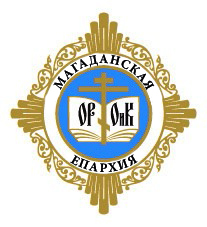 ПРОГРАММАРЕГИОНАЛЬНОГО ЭТАПАXXVII МЕЖДУНАРОДНЫХРОЖДЕСТВЕНСКИХОБРАЗОВАТЕЛЬНЫХ ЧТЕНИЙ«МОЛОДЕЖЬ: СВОБОДА И ОТВЕТСТВЕННОСТЬ»Магадан27 ноября – 15 декабря 2018 г.РЕГИОНАЛЬНЫЙ ЭТАПXXVII МЕЖДУНАРОДНЫХ РОЖДЕСТВЕНСКИХ ОБРАЗОВАТЕЛЬНЫХ ЧТЕНИЙПочетный Председательрегионального этапа XXVII Международных Рождественских образовательных чтенийАрхиепископ Магаданский и СинегорскийИОАННОРГАНИЗАЦИОННЫЙ КОМИТЕТ ЧТЕНИЙОтдел религиозного образования и катехизации Магаданской и Синегорской епархииРусской Православной Церкви685000, г. Магадан, Соборная площадь, 1Тел./факс (4132) 62-48-90e-mail:magadan.eparhia.oroik@mail.ruРЕГЛАМЕНТ ЧТЕНИЙПо благословениюАрхиепископа Магаданского и Синегорского ИОАННАXIX областные Рождественские образовательные чтения«МОЛОДЕЖЬ: СВОБОДА И ОТВЕТСТВЕННОСТЬ»27 ноября – 15 декабря 2018 г.11 декабряПЛЕНАРНАЯ СЕССИЯ«МОЛОДЕЖЬ В XXI ВЕКЕ: СВОБОДА И ОТВЕТСТВЕННОСТЬ, ПОТРЕБНОСТИ, СЦЕНАРИИ, ВЫЗОВЫ»:– ОБЩЕСТВЕННАЯ ДИСКУССИЯ«РОССИЙСКАЯ МОЛОДЕЖЬ И ДУХОВНАЯ БЕЗОПАСНОСТЬ»;– ОБЩЕСТВЕННАЯ ДИСКУССИЯ«ДУХОВНЫЕ И НРАВСТВЕННО-ПРАВОВЫЕ АСПЕКТЫ ДЕМОГРАФИЧЕСКОЙ ПОЛИТИКИ В МАГАДАНСКОЙ ОБЛАСТИ»ОРГАНИЗАТОРЫ: •	Магаданская и Синегорская епархия Русской Православной Церкви;•	Правительство Магаданской области;•	Мэрия г. Магадана;•	Министерство образования и молодежной политики Магаданской области;•	Министерство здравоохранения и демографической политики Магаданской области;•	Министерство труда и социальной политики Магаданской области;•	Министерство культуры и туризма Магаданской области;•	Управление по делам молодежи министерства образования и молодежной политики Магаданской области;•	Департамент образования мэрии г. Магадана;•	Управление культуры мэрии г. Магадана;•	Управление по делам молодежи и связям с общественностью мэрии г. Магадана;•	АНО «Колыма – За жизнь»,ЦЕНТРАЛЬНЫЕ ТЕМЫ ДИСКУССИЙ: – «Российская молодежь и духовная безопасность» – «Духовные и нравственно-правовые аспекты демографической политики в Магаданской области».10:00-10:20Приветственное слово к участникам Чтений:Архиепископ Магаданский и Синегорский Иоанн;Носов Сергей Константинович, губернатор Магаданской области;Гришан Юрий Федорович, мэр г. Магадана;Рыжов Станислав Павлович, председатель Общественного совета при Магаданской областной Думе (приветственное слово Абрамова Сергея Васильевича, председателя Магаданской областной Думы);Смирнов Сергей Владимирович, председатель Магаданской городской Думы.10:20-11:55ОБЩЕСТВЕННАЯ ДИСКУССИЯ«РОССИЙСКАЯ МОЛОДЕЖЬ И ДУХОВНАЯ БЕЗОПАСНОСТЬ» Модераторы: о. Евгений Беляков, настоятель храма святителя Николая Чудотворца Магаданской и Синегорской епархии Русской Православной Церкви (г. Магадан); Мунтян Ольга Григорьевна, заведующая Детско-юношеским центром чтения МБУК г. Магадана «Централизованная библиотечная система».ДОКЛАДЧИКИ:Протоиерей Андрей Хвыля-Олинтер «РОССИЙСКАЯ МОЛОДЕЖЬ И ДУХОВНАЯ БЕЗОПАСНОСТЬ»;Рябиченко Людмила Аркадьевна «ДЕСАКРАЛИЗАЦИЯ КАК КЛЮЧЕВОЙ МЕХАНИЗМ РАЗРУШЕНИЯ ЦЕННОСТНОЙ ПАРАДИГМЫ ОБЩЕСТВА».УЧАСТНИКИ ДИСКУССИИ:Архиепископ Магаданский и Синегорский Иоанн;Носов Сергей Константинович, губернатор Магаданской области;Протоиерей Андрей Хвыля-Олинтер, религиовед, теолог, священнослужитель Русской Православной Церкви; российский учёный, разработчик математического, инфологического и правового обеспечения автоматизированных информационных систем различного назначения; публицист, криминалист, полковник милиции в отставке с опытом криминалистической деятельности; доцент Академии управления МВД России и доцент Православного Свято-Тихоновского гуманитарного университета, кандидат юридических наук, доцент (г. Москва);Рябиченко Людмила Аркадьевна, руководитель Экспертно-аналитического центра «VERITAS»; председатель Общественного движения «Семья, любовь, Отечество»; эксперт «Ассоциации организаций по защите семьи»; руководитель Общественно-политического клуба; автор и ведущая программ «Территория семьи» и «Постоянно действующий круглый стол» на радио «Радонеж»; эксперт в сфере общественно-политических процессов; психолог, публицист, аналитик, общественный деятель (г. Москва);Шурхно Анжела Владимировна, министр образования и молодежной политики Магаданской области;Бродкин Максим Сергеевич, руководитель департамента внутренней и информационной политики аппарата губернатора Магаданской области;Радченко Яков Георгиевич, директор филиала ВГТРК «ГТРК «Магадан»; председатель Общественной палаты Магаданской области; член правления регионального отделения Союза журналистов России;Асланян Виктория Юрьевна, доцент кафедры психологии ФГБОУ ВО «Северо-Восточный государственный университет», кандидат психологических наук, доцент;Миронов Сергей Николаевич, сотрудник Центра по противодействию экстремизма УМВД России по Магаданской области.11:55-13:05ОБЩЕСТВЕННАЯ ДИСКУССИЯ«ДУХОВНЫЕ И НРАВСТВЕННО-ПРАВОВЫЕ АСПЕКТЫ ДЕМОГРАФИЧЕСКОЙ ПОЛИТИКИ В МАГАДАНСКОЙ ОБЛАСТИ»Модераторы: Широкова Ирина Павловна, руководитель регионального образовательного центра «Одаренные дети» МОГАУДПО «Институт развития образования и повышения квалификации педагогических кадров»; Якимчук Светлана Александровна, заведующий кафедрой дошкольного и начального образования ФГБОУ ВО «Северо-Восточный государственный университет», кандидат педагогических наук, доцент.ДОКЛАДЧИК:Пономарева Ольга Ивановна «ПРАВИЛЬНЫЙ РЕПРОДУКТИВНЫЙ ВЫБОР МОЛОДЁЖИ: ЭТИКО-ПРАВОВЫЕ АСПЕКТЫ ДЕМОГРАФИЧЕСКОЙ ПОЛИТИКИ В МАГАДАНСКОЙ ОБЛАСТИ».УЧАСТНИКИ ДИСКУССИИ:Архиепископ Магаданский и Синегорский Иоанн;Савченко Татьяна Александровна, заместитель председателя Правительства Магаданской области;Пономарева Ольга Ивановна, демограф, член совета Международной общественной организации «Союз православных женщин», эксперт Комитета по вопросам семьи, женщин и детей Государственной Думы Федерального собрания Российской Федерации (г. Москва);Чеканов Сергей Архипович, министр здравоохранения и демографической политики Магаданской области;Бирюков Александр Александрович, руководитель АНО «Колыма – За жизнь»;Барбарук Юрий Владимирович, научный сотрудник научно-исследовательского центра «Арктика» ДВО РАН, кандидат философских наук;Корсун Роман Петрович, ректор ФГБОУ ВО «Северо-Восточный государственный университет», кандидат педагогических наук, доцент.13:05-13:10Архиепископ Магаданский и Синегорский ИоаннИнформация о регламенте Чтений на 11, 12 и 13 декабря 2018 г.XIX областные Рождественские образовательные чтения«МОЛОДЕЖЬ: СВОБОДА И ОТВЕТСТВЕННОСТЬ»11-13 декабря 2018 г.11 декабря 2018 г.13 декабря 2018 г.27 ноября – 15 декабряРабота по направлениям27 ноября – 15 декабряРабота по направлениям27 ноября (вторник)10:00ПРАКТИЧЕСКИЙ СЕМИНАР «ДУХОВНО-НРАВСТВЕННОЕ ВОСПИТАНИЕ В СИСТЕМЕ ДОШКОЛЬНОГО ОБРАЗОВАНИЯ В СООТВЕТСТВИИ С ФГОС ДО».МАДОУ «Детский сад № 67»Адрес: г. Магадан, ул. Набережная реки Магаданки, 41/127 ноября (вторник)14:00КРУГЛЫЙ СТОЛ «ПРОСВЕТИТЕЛЬСКАЯ РАБОТА СО ШКОЛЬНИКАМИ ВНЕ РАМОК ОБРАЗОВАТЕЛЬНЫХ ПРОГРАММ (занятия, посвященные духовным традициям народа, патриотическому воспитанию, православному краеведению, царственным страстотерпцам и т. д.)».МАОУ «Гимназия № 24»Адрес: г. Магадан, ул. Наровчатова, 2329 ноября (четверг)15:00ДИСКУССИОННАЯ ПЛОЩАДКА «ВЗАИМОДЕЙСТВИЕ ШКОЛЫ И ЦЕРКВИ В РЕАЛИЗАЦИИ УЧЕБНОГО КУРСА «ОСНОВЫ ПРАВОСЛАВНОЙ КУЛЬТУРЫ» КАК ОСНОВЫ ДУХОВНО-НРАВСТВЕННОГО ВОСПИТАНИЯ ДЕТЕЙ, ПОДРОСТКОВ, МОЛОДЕЖИ: ПРОБЛЕМЫ, РЕШЕНИЯ, ПЕРСПЕКТИВЫ (на примере сотрудничества педагогов общеобразовательных организаций г. Магадана и Магаданской области и священнослужителей Магаданской и Синегорской епархии Русской Православной Церкви)».Свято-Троицкий кафедральный собор г. МагаданаАдрес: г. Магадан, Соборная площадь, 11 декабря(суббота)13:00МАСТЕР-КЛАСС«БЛАГОВЕСТ».Свято-Троицкий кафедральный собор г. МагаданаАдрес: г. Магадан, Соборная площадь, 12 декабря(воскресенье)14:00МАСТЕР-КЛАСС по рисованию «ЗИМНЯЯ СКАЗКА».Свято-Троицкий кафедральный собор г. МагаданаАдрес: г. Магадан, Соборная площадь, 12 декабря(воскресенье)15:00МАСТЕР-КЛАСС «РОЖДЕСТВЕНСКОЕ ИМБИРНОЕ ПЕЧЕНЬЕ».Свято-Троицкий кафедральный собор г. МагаданаАдрес: г. Магадан, Соборная площадь, 13 декабря(понедельник)18:00МАСТЕР-КЛАСС «РОЖДЕСТВЕНСКАЯ ОТКРЫТКА».Свято-Троицкий кафедральный собор г. МагаданаАдрес: г. Магадан, Соборная площадь, 14 декабря(вторник)15:30РОЖДЕСТВЕНСКИЙ ТУРНИР ПО БЫСТРЫМ ШАХМАТАМ. МБУДО «Детско-юношеская спортивная школа № 4», шахматный классАдрес: г. Магадан, ул. Билибина, 45 декабря(среда)14:00КРУГЛЫЙ СТОЛ «ВЛИЯНИЕ ЛИТЕРАТУРЫ НА НРАВСТВЕННОЕ РАЗВИТИЕ ДЕТЕЙ, ПОДРОСТКОВ И МОЛОДЕЖИ».ФГБОУ ВО «Северо-Восточный государственный университет», научно-техническая библиотека, ауд. 4101Адрес: г. Магадан, ул. Коммуны, 4 а6 декабря (четверг)18:00КРУГЛЫЙ СТОЛ «ВОСКРЕСНЫЕ ШКОЛЫ: СЕГОДНЯ И ЗАВТРА».Свято-Троицкий кафедральный собор г. МагаданаАдрес: г. Магадан, Соборная площадь, 17 декабря (пятница)14:00СТРАТЕГИЧЕСКАЯ СЕССИЯ «ПРОЕКТНОЕ УПРАВЛЕНИЕ ДЕМОГРАФИЧЕСКОЙ ПОЛИТИКОЙ МАГАДАНСКОЙ ОБЛАСТИ»МОГАУ ДПО «Институт развития образования и повышения квалификации педагогических кадров», актовый залАдрес: г. Магадан, ул. Якутская, 67 б8 декабря(суббота)8:30ВСТРЕЧА ПОНОМАРЕВОЙ О. И.с САВЧЕНКО Т. А., заместителем председателя Правительства Магаданской области, ШУФЕР М. А., заместителем председателя Правительства Магаданской области, ЧЕКАНОВЫМ С. А., министром здравоохранения и демографической политики Магаданской области, КУЧЕРЕНКО С. П., министром труда и социальной политики Магаданской области, ШУРХНО А. В., министром образования и молодежной политики Магаданской области.Здание Правительства Магаданской области, каб. 400Адрес: г. Магадан, ул. Горького, 68 декабря(суббота)10:00СТРАТЕГИЧЕСКАЯ СЕССИЯ «ПРОЕКТНОЕ УПРАВЛЕНИЕ ДЕМОГРАФИЧЕСКОЙ ПОЛИТИКОЙ МАГАДАНСКОЙ ОБЛАСТИ»МОГАУ ДПО «Институт развития образования и повышения квалификации педагогических кадров», актовый залАдрес: г. Магадан, ул. Якутская, 67 б8 декабря(суббота)10:00ВСТРЕЧА ПОНОМАРЕВОЙ О. И. и РЯБИЧЕНКО Л. А.СО СТУДЕНТАМИ МЕДИЦИНСКОГО КОЛЛЕДЖА.ГБПОУ «Медицинский колледж министерства здравоохранения и демографической политики Магаданской области», актовый залАдрес: г. Магадан, ул. Октябрьская, 199 декабря(воскресенье)15:00ВСТРЕЧА ПРОТОИЕРЕЯ АНДРЕЯ ХВЫЛЯ-ОЛИНТЕР,ПОНОМАРЕВОЙ О. И., РЯБИЧЕНКО Л. А.С ПРАВОСЛАВНОЙ ОБЩЕСТВЕННОСТЬЮ(православная молодежь, представители Колымского казачества, представители общества православных врачей).Свято-Троицкий кафедральный собор г. Магадана, актовый залАдрес: г. Магадан, Соборная площадь, 110 декабря(понедельник)10:00ВСТРЕЧА РЯБИЧЕНКО Л. А.с представителями Правительства Магаданской области, аппарата губернатора Магаданской области, Магаданской областной Думы, Магаданской городской Думы, министерства здравоохранения и демографической политики Магаданской области, министерства образования и молодежной политики Магаданской области, министерства культуры и туризма Магаданской области, министерства труда и социальной политики Магаданской области, министерства экономического развития, инвестиционной политики и инноваций Магаданской области, СМИ, Магаданской и Синегорской епархии Русской Православной Церкви, ФГБОУ ВО «Северо-Восточный государственный университет», правоохранительных органовТема: «СФОРМИРОВАННОСТЬ НАЦИОНАЛЬНОГО САМОСОЗНАНИЯ КАК ОПРЕДЕЛЯЮЩИЙ ФАКТОР УСТОЙЧИВОСТИ И УКОРЕНЁННОСТИ НАРОДА»Здание Правительства Магаданской области, Большой залАдрес: г. Магадан, ул. Горького, 610 декабря(понедельник)10:00ВСТРЕЧА-БЕСЕДА ПРОТОИЕРЕЯ АНДРЕЯ ХВЫЛЯ-ОЛИНТЕРС ЛИЧНЫМ СОСТАВОМ УФССП.Управление Федеральной службы судебных приставов по Магаданской областиАдрес: г. Магадан, ул. Дзержинского, 110 декабря(понедельник)11:00ВСТРЕЧА ПОНОМАРЕВОЙ О. И.С УЧАЩИМИСЯ СТАРШИХ КЛАССОВ.МАОУ «Гимназия (английская)», актовый залАдрес: г. Магадан, ул. Якутская, 44 а10 декабря(понедельник)14:00ВСТРЕЧА-БЕСЕДА ПРОТОИЕРЕЯ АНДРЕЯ ХВЫЛЯ-ОЛИНТЕРС ЛИЧНЫМ СОСТАВОМ РОСГВАРДИИ.Управление Федеральной службы войск национальной гвардии Российской Федерации по Магаданской областиАдрес: г. Магадан, ул. Гагарина, 26 г10 декабря(пятница)14:30КРУГЛЫЙ СТОЛ «ТРЕЗВОСТЬ И БУДУЩЕЕ РОССИИ. НАРКОМАНИЯ И ОТВЕТ ЦЕРКВИ НА ЭТОТ ВЫЗОВ».ГБПОУ «Медицинский колледж министерства здравоохранения и демографической политики Магаданской области», читальный залАдрес: г. Магадан, ул. Октябрьская, 1910 декабря(понедельник)15:00ВСТРЕЧА ПОНОМАРЕВОЙ О. И., РЯБИЧЕНКО Л. А.С УЧАЩИМИСЯ СТАРШИХ КЛАССОВ общеобразовательных организаций г. Магадана: МАОУ «Средняя общеобразовательная школа с углубленным изучением отдельных предметов № 14», МАОУ «Гимназия № 24», МАОУ «Гимназия № 30».МАОУ «Средняя общеобразовательная школа с углубленным изучением отдельных предметов № 14», актовый залАдрес: г. Магадан, пр. Карла-Маркса, 62 в10 декабря(понедельник)17:00ВСТРЕЧА-БЕСЕДА ПРОТОИЕРЕЯ АНДРЕЙ ХВЫЛЯ-ОЛИНТЕРС ЛИЧНЫМ СОСТАВОМ УМВД.Управление министерства внутренних дел России по Магаданской областиАдрес: г. Магадан, ул. Дзержинского, 910 декабря(понедельник)17:00ВСТРЕЧА ПОНОМАРЕВОЙ О. И., РЯБИЧЕНКО Л. А.С УЧАСТНИКАМИ РЕГИОНАЛЬНОГО ОБЩЕСТВЕННОГО ДВИЖЕНИЯ «КОЛЫМА – ЗА ЖИЗНЬ».Свято-Троицкий кафедральный собор г. Магадана, актовый залАдрес: г. Магадан, Соборная площадь, 111 декабря(вторник)09:00-09:5010:00-13:10ТОРЖЕСТВЕННОЕ ОТКРЫТИЕ РЕГИОНАЛЬНОГО ЭТАПА XXVII МЕЖДУНАРОДНЫХ РОЖДЕСТВЕНСКИХ ОБРАЗОВАТЕЛЬНЫХ ЧТЕНИЙ.Муниципальное автономное учреждение культуры г. Магадана «Центр культуры»Адрес: г. Магадан, пр. Карла Маркса, 35РегистрацияПленарная сессия«МОЛОДЕЖЬ В XXI ВЕКЕ: СВОБОДА И ОТВЕТСТВЕННОСТЬ, ПОТРЕБНОСТИ, СЦЕНАРИИ, ВЫЗОВЫ»ОБЩЕСТВЕННАЯ ДИСКУССИЯ«РОССИЙСКАЯ МОЛОДЕЖЬ И ДУХОВНАЯ БЕЗОПАСНОСТЬ» ОБЩЕСТВЕННАЯ ДИСКУССИЯ«ДУХОВНЫЕ И НРАВСТВЕННО-ПРАВОВЫЕ АСПЕКТЫ ДЕМОГРАФИЧЕСКОЙ ПОЛИТИКИ В МАГАДАНСКОЙ ОБЛАСТИ»11 декабря(вторник)15:00СЕКЦИЯ «ЦЕРКОВЬ, КУЛЬТУРА И СМИ».ОГАУК «Магаданская областная универсальная научная библиотека имени А. С. Пушкина», Большой залАдрес: г. Магадан, пр. Карла Маркса, 53/1311 декабря(вторник)15:00ПЕДАГОГИЧЕСКАЯ МАСТЕРСКАЯ: ПРЕЗЕНТАЦИЯ УСПЕШНЫХ ПРАКТИК ПО ОСНОВАМ ПРАВОСЛАВНОЙ КУЛЬТУРЫ.МАСТЕР-КЛАССЫ.МОГАУ ДПО «Институт развития образования и повышения квалификации педагогических кадров», ауд. 200Адрес: г. Магадан, ул. Якутская, 67 б11 декабря(вторник)15:00ВСТРЕЧА-БЕСЕДА ПРОТОИЕРЕЯ АНДРЕЯ ХВЫЛЯ-ОЛИНТЕРС ЛИЧНЫМ СОСТАВОМ УФСИН.Управление Федеральной службы исполнения наказаний России по Магаданской областиАдрес: г. Магадан, ул. Пролетарская, 25, корп. 211 декабря(вторник)17:00КРУГЛЫЙ СТОЛ «ВОСПИТАНИЕ ЧЕРЕЗ МУЗЫКУ»ОГАУК «Магаданская областная универсальная научная библиотека имени А. С. Пушкина», Большой залАдрес: г. Магадан, пр. Карла Маркса, 53/1311 декабря(вторник)17:00ВСТРЕЧА РЯБИЧЕНКО Л. А. С РУКОВОДИТЕЛЯМИ МУНИЦИПАЛЬНОГО ОБРАЗОВАНИЯ «ХАСЫНСКИЙ ГОРОДСКОЙ ОКРУГ».МБУК «Дом культуры Хасынского городского округа», Большой залАдрес: Магаданская область, Хасынский район,п. Палатка, ул. Ленина, 7612 декабря(среда)11:00ВСТРЕЧА ПРОТОИЕРЕЯ АНДРЕЯ ХВЫЛЯ-ОЛИНТЕРТема: «Российская молодежь и духовная безопасность»ПОНОМАРЕВОЙ ОЛЬГИ ИВАНОВНЫТема: «Правильный репродуктивный выбор молодёжи: этико-правовые аспекты демографической политики в Магаданской области»РЯБИЧЕНКО ЛЮДМИЛЫ АРКАДЬЕВНЫТема: «Десакрализация как ключевой механизм разрушения ценностной парадигмы общества»со студентами средних профессиональных и высших учебных заведений г. Магадана и Магаданской областиМодераторы: Корсун Роман Петрович, ректор ФГБОУ ВО «Северо-Восточный государственный университет», кандидат педагогических наук, доцент;Федорчук Руслан Анатольевич, директор ГБПОУ «Магаданский политехнический техникум»МОГАУ «Молодежный центр», Большой залАдрес: г. Магадан, пл. Комсомольская, 112 декабря(среда)14:00КРУГЛЫЙ СТОЛ «ВОПРОСЫ КАТЕХИЗАЦИИ. МИССИОНЕРСКОЕ БОГОСЛУЖЕНИЕ».Свято-Троицкий кафедральный собор г. МагаданаАдрес: г. Магадан, Соборная площадь, 112 декабря(среда)14:00СЕМИНАР «АНАЛИЗ ДУХОВНЫХ И НРАВСТВЕННО-ПРАВОВЫХ АСПЕКТОВ ДЕМОГРАФИЧЕСКОЙ ПОЛИТИКИ В МАГАДАНСКОЙ ОБЛАСТИ В СИСТЕМНОМ КОНТЕКСТЕ НАЦИОНАЛЬНОЙ БЕЗОПАСНОСТИ РОССИИ» для руководителей министерства здравоохранения и демографической политики Магаданской области, специалистов по организации здравоохранения, врачей акушеров-гинекологов. Модераторы: РЯБИЧЕНКО Л. А., ПОНОМАРЕВА О. И.Министерство здравоохранения и демографической политики Магаданской областиАдрес: г. Магадан, ул. Пролетарская, 1412 декабря(среда)15:00ВСТРЕЧА-БЕСЕДА ПРОТОИЕРЕЯ АНДРЕЯ ХВЫЛЯ-ОЛИНТЕРС ЛИЧНЫМ СОСТАВОМ ПУ ФСБ.Пограничное управление федеральной службы безопасности Российской Федерации по восточному арктическому району. Служба в г. МагаданеАдрес: г. Магадан, ул. Речная, 6713 декабря(четверг)10:00СЕКЦИОННЫЕ ЗАСЕДАНИЯ.ФГБОУ ВО «Северо-Восточный государственный университет» (СВГУ)г. Магадан, ул. Портовая, 1313 декабря(четверг)15:00ЗАКРЫТИЕ ЧТЕНИЙ.Подведение итогов регионального этапа XXVII Международных Рождественских образовательных чтений, награждение победителей: – регионального этапа XIV Международного конкурса детского творчества «Красота Божьего мира»;– муниципального тура Общероссийской олимпиады школьников по Основам православной культуры;– конкурса эссе «Русь Святая, храни веру Православную», посвященного 1030-летию Крещения Руси;– областного конкурса творческих работ декоративно-прикладного искусства «Свет Христова Рождества»;– фотоконкурсов «Моя православная Колыма» и «Паломничество по святым местам».ФГБОУ ВО «Северо-Восточный государственный университет» (СВГУ), актовый зал, ауд. 1101Адрес: г. Магадан, ул. Портовая, 1315 декабря(суббота)13:00КРУГЛЫЙ СТОЛ «РОЛЬ РУССКОГО КАЗАЧЕСТВА В ПАТРИОТИЧЕСКОМ ВОСПИТАНИИ МОЛОДЕЖИ».Свято-Троицкий кафедральный собор г. Магадана, актовый залАдрес: г. Магадан, Соборная площадь, 1СЕКЦИОННЫЕ ЗАСЕДАНИЯ11 ДЕКАБРЯ (ВТОРНИК)15:00Секция «ЦЕРКОВЬ, КУЛЬТУРА И СМИ».ОГАУК «Магаданская областная универсальная научная библиотекаимени А. С. Пушкина»Адрес: г. Магадан, пр. Карла Маркса, 53/1315:00«ПЕДАГОГИЧЕСКАЯ МАСТЕРСКАЯ: ПРЕЗЕНТАЦИЯ УСПЕШНЫХ ПРАКТИКПО ОСНОВАМ ПРАВОСЛАВНОЙ КУЛЬТУРЫ.МАСТЕР-КЛАССЫ».МОГАУ ДПО «Институт развития образования и повышения квалификации педагогических кадров»Адрес: г. Магадан, ул. Якутская, 67 б13 ДЕКАБРЯ (ЧЕТВЕРГ)10:00-12:30 – работа секций12:30-13:00 – чайная пауза13:00-14:30 – продолжение работы секцийФГБОУ ВО «Северо-Восточный государственный университет» (СВГУ)Адрес: г. Магадан, ул. Портовая, 1315:00ЗАКРЫТИЕ ЧТЕНИЙ.Подведение итогов регионального этапа XXVII Международных Рождественских образовательных чтений, награждение победителей:– регионального этапа XIV Международного конкурса детского творчества«Красота Божьего мира»;– муниципального тура Общероссийской олимпиады школьников«Основы православной культуры»;– конкурса эссе «Русь Святая, храни веру Православную», посвященного 1030-летию Крещения Руси;– областного конкурса творческих работ декоративно-прикладного искусства «Свет Христова Рождества»;– фотоконкурсов «Моя православная Колыма» и «Паломничество по святым местам».ФГБОУ ВО «Северо-Восточный государственный университет» (СВГУ),актовый зал, ауд. 1101Адрес: г. Магадан, ул. Портовая, 13Областное государственное автономное учреждение культуры «Магаданская областная универсальная научная библиотекаимени А. С. Пушкина»Областное государственное автономное учреждение культуры «Магаданская областная универсальная научная библиотекаимени А. С. Пушкина»Областное государственное автономное учреждение культуры «Магаданская областная универсальная научная библиотекаимени А. С. Пушкина»Областное государственное автономное учреждение культуры «Магаданская областная универсальная научная библиотекаимени А. С. Пушкина»Областное государственное автономное учреждение культуры «Магаданская областная универсальная научная библиотекаимени А. С. Пушкина»Секция 1«ЦЕРКОВЬ, КУЛЬТУРА И СМИ»Руководители: Ампилогова Валентина Борисовна, директор ОГАУК «Магаданская областная универсальная научная библиотека имени А. С. Пушкина» (г. Магадан); Гоголева Елена Михайловна, учитель риторики МАОУ «Гимназия (английская)» (г. Магадан), кандидат филологических наук, доцент;Пономарева Ольга Ивановна, демограф, член совета Международной общественной организации «Союз православных женщин», эксперт Комитета по вопросам семьи, женщин и детей Государственной Думы Федерального собрания Российской Федерации (г. Москва);иерей Даниил Омуралиев, руководитель информационно-издательского и миссионерского отделов Магаданской и Синегорской епархии.Секретарь: Старикова Наталья Олеговна, заведующий библиографическим отделом ОГАУК «Магаданская областная универсальная научная библиотека имени А. С. Пушкина».Технический секретарь: Валуй Светлана Юрьевна, ведущий библиотекарь ОГАУК «Магаданская областная универсальная научная библиотека имени А. С. Пушкина».Место проведения: ОГАУК «МОУНБ им. А. С. Пушкина».Адрес: г. Магадан, пр. Карла Маркса, 53/13, конференц-зал.Секция 1«ЦЕРКОВЬ, КУЛЬТУРА И СМИ»Руководители: Ампилогова Валентина Борисовна, директор ОГАУК «Магаданская областная универсальная научная библиотека имени А. С. Пушкина» (г. Магадан); Гоголева Елена Михайловна, учитель риторики МАОУ «Гимназия (английская)» (г. Магадан), кандидат филологических наук, доцент;Пономарева Ольга Ивановна, демограф, член совета Международной общественной организации «Союз православных женщин», эксперт Комитета по вопросам семьи, женщин и детей Государственной Думы Федерального собрания Российской Федерации (г. Москва);иерей Даниил Омуралиев, руководитель информационно-издательского и миссионерского отделов Магаданской и Синегорской епархии.Секретарь: Старикова Наталья Олеговна, заведующий библиографическим отделом ОГАУК «Магаданская областная универсальная научная библиотека имени А. С. Пушкина».Технический секретарь: Валуй Светлана Юрьевна, ведущий библиотекарь ОГАУК «Магаданская областная универсальная научная библиотека имени А. С. Пушкина».Место проведения: ОГАУК «МОУНБ им. А. С. Пушкина».Адрес: г. Магадан, пр. Карла Маркса, 53/13, конференц-зал.Секция 1«ЦЕРКОВЬ, КУЛЬТУРА И СМИ»Руководители: Ампилогова Валентина Борисовна, директор ОГАУК «Магаданская областная универсальная научная библиотека имени А. С. Пушкина» (г. Магадан); Гоголева Елена Михайловна, учитель риторики МАОУ «Гимназия (английская)» (г. Магадан), кандидат филологических наук, доцент;Пономарева Ольга Ивановна, демограф, член совета Международной общественной организации «Союз православных женщин», эксперт Комитета по вопросам семьи, женщин и детей Государственной Думы Федерального собрания Российской Федерации (г. Москва);иерей Даниил Омуралиев, руководитель информационно-издательского и миссионерского отделов Магаданской и Синегорской епархии.Секретарь: Старикова Наталья Олеговна, заведующий библиографическим отделом ОГАУК «Магаданская областная универсальная научная библиотека имени А. С. Пушкина».Технический секретарь: Валуй Светлана Юрьевна, ведущий библиотекарь ОГАУК «Магаданская областная универсальная научная библиотека имени А. С. Пушкина».Место проведения: ОГАУК «МОУНБ им. А. С. Пушкина».Адрес: г. Магадан, пр. Карла Маркса, 53/13, конференц-зал.Секция 1«ЦЕРКОВЬ, КУЛЬТУРА И СМИ»Руководители: Ампилогова Валентина Борисовна, директор ОГАУК «Магаданская областная универсальная научная библиотека имени А. С. Пушкина» (г. Магадан); Гоголева Елена Михайловна, учитель риторики МАОУ «Гимназия (английская)» (г. Магадан), кандидат филологических наук, доцент;Пономарева Ольга Ивановна, демограф, член совета Международной общественной организации «Союз православных женщин», эксперт Комитета по вопросам семьи, женщин и детей Государственной Думы Федерального собрания Российской Федерации (г. Москва);иерей Даниил Омуралиев, руководитель информационно-издательского и миссионерского отделов Магаданской и Синегорской епархии.Секретарь: Старикова Наталья Олеговна, заведующий библиографическим отделом ОГАУК «Магаданская областная универсальная научная библиотека имени А. С. Пушкина».Технический секретарь: Валуй Светлана Юрьевна, ведущий библиотекарь ОГАУК «Магаданская областная универсальная научная библиотека имени А. С. Пушкина».Место проведения: ОГАУК «МОУНБ им. А. С. Пушкина».Адрес: г. Магадан, пр. Карла Маркса, 53/13, конференц-зал.Секция 1«ЦЕРКОВЬ, КУЛЬТУРА И СМИ»Руководители: Ампилогова Валентина Борисовна, директор ОГАУК «Магаданская областная универсальная научная библиотека имени А. С. Пушкина» (г. Магадан); Гоголева Елена Михайловна, учитель риторики МАОУ «Гимназия (английская)» (г. Магадан), кандидат филологических наук, доцент;Пономарева Ольга Ивановна, демограф, член совета Международной общественной организации «Союз православных женщин», эксперт Комитета по вопросам семьи, женщин и детей Государственной Думы Федерального собрания Российской Федерации (г. Москва);иерей Даниил Омуралиев, руководитель информационно-издательского и миссионерского отделов Магаданской и Синегорской епархии.Секретарь: Старикова Наталья Олеговна, заведующий библиографическим отделом ОГАУК «Магаданская областная универсальная научная библиотека имени А. С. Пушкина».Технический секретарь: Валуй Светлана Юрьевна, ведущий библиотекарь ОГАУК «Магаданская областная универсальная научная библиотека имени А. С. Пушкина».Место проведения: ОГАУК «МОУНБ им. А. С. Пушкина».Адрес: г. Магадан, пр. Карла Маркса, 53/13, конференц-зал.№п/пВыступающийТема выступленияМесто работы, должность, ученая степень,ученое званиеМесто работы, должность, ученая степень,ученое званиеАмпилогова Валентина БорисовнаСохранение культурного и просветительского наследия Православия на территории Магаданской областиОГАУК «Магаданская областная универсальная научная библиотека им. А. С. Пушкина», директорОГАУК «Магаданская областная универсальная научная библиотека им. А. С. Пушкина», директорБабанин Антон ЕвгеньевичТеатр как зеркало нашей действительности. Театр в служении христианским идеаламОГАУК «Магаданский областной театр кукол», помощник главного режиссераОГАУК «Магаданский областной театр кукол», помощник главного режиссераБарабаш Виктория КонстантиновнаДуховно-нравственная безопасность государства:театр, кино, телевидениеМАОУ «Средняя общеобразовательная (русская культурологическая) школа № 2» (г. Магадан), учитель географииМАОУ «Средняя общеобразовательная (русская культурологическая) школа № 2» (г. Магадан), учитель географииБасараб Татьяна АлександровнаУличное кино, как элемент духовно-нравственного воспитанияГАУК МО «Ресурсный центр развития культуры», директорГАУК МО «Ресурсный центр развития культуры», директорВолкова Вера АлександровнаМузыкальная культура православного мираГАПОУ «Магаданский колледж искусств», концертмейстерГАПОУ «Магаданский колледж искусств», концертмейстерГордеева Светлана ЛеонидовнаСохранение и актуализация культурного наследия в современной РоссииМБУДО г. Магадана «Детская хоровая школа», преподавательМБУДО г. Магадана «Детская хоровая школа», преподавательДорошенко Ксения ВикторовнаПритяжение творчеством. Библиотечные проекты для детей и молодёжиОГБУК «Магаданская областная юношеская библиотека», заведующий сектором массовой работыОГБУК «Магаданская областная юношеская библиотека», заведующий сектором массовой работыКалинина Евгения ТарасовнаКинематограф и театркак зеркало современной культуры.Православный взглядМБОУ «Средняя общеобразовательная школа № 7» (г. Магадан), социальный педагогМБОУ «Средняя общеобразовательная школа № 7» (г. Магадан), социальный педагогМальцева Наталья ВасильевнаСохранение культурного наследия региона посредством информационно-культурных программ «Первые шаги в мир музея» и «Знай и люби свой край»ГБУК «Магаданский областной краеведческий музей», заведующий отделом музейной педагогикиГБУК «Магаданский областной краеведческий музей», заведующий отделом музейной педагогикиМонахова Юлия СергеевнаКультурное наследие: прошлое, настоящее и будущееМБУДО г. Магадана «Детская школа искусств им. В. А. Барляева», преподаватель теоретических дисциплинМБУДО г. Магадана «Детская школа искусств им. В. А. Барляева», преподаватель теоретических дисциплинНиколаева Ирина НиколаевнаНравственные начала музыкиГАПОУ «Магаданский колледж искусств», заведующий музыкальным отделениемГАПОУ «Магаданский колледж искусств», заведующий музыкальным отделениемПлиско Оксана ИвановнаТеатр и музыкаМОГАУК «Магаданский государственный музыкальный и драматический театр», солистка (вокалистка), ведущий мастер сценыМОГАУК «Магаданский государственный музыкальный и драматический театр», солистка (вокалистка), ведущий мастер сценыМагаданское областное государственное автономное учреждение дополнительного профессионального образования «Институт развития образования и повышения квалификации педагогических кадров»Магаданское областное государственное автономное учреждение дополнительного профессионального образования «Институт развития образования и повышения квалификации педагогических кадров»Магаданское областное государственное автономное учреждение дополнительного профессионального образования «Институт развития образования и повышения квалификации педагогических кадров»Магаданское областное государственное автономное учреждение дополнительного профессионального образования «Институт развития образования и повышения квалификации педагогических кадров»Магаданское областное государственное автономное учреждение дополнительного профессионального образования «Институт развития образования и повышения квалификации педагогических кадров»Секция 2ПЕДАГОГИЧЕСКАЯ МАСТЕРСКАЯ:ПРЕЗЕНТАЦИЯ УСПЕШНЫХ ПРАКТИКПО ОСНОВАМ ПРАВОСЛАВНОЙ КУЛЬТУРЫ.МАСТЕР-КЛАССЫРуководители: Иванов Андрей Вячеславович, и. о. ректора МОГАУ ДПО «Институт развития образования и повышения квалификации педагогических кадров» (г. Магадан), кандидат педагогических наук, доцент;иерей Георгий Кондраш, настоятель храма в честь Крещения Господня в п. Ола (Магаданская область).Секретарь: Башарина Людмила Николаевна, старший методист по обобщению актуального педагогического опыта, методист по ОРКСЭ МОГАУ ДПО «Институт развития образования и повышения квалификации педагогических кадров» (г. Магадан).Технический секретарь: Истомина Марина Борисовна, учитель начальных классов и основ православной культуры МАОУ «Гимназия № 30» (г. Магадан).Место проведения: МОГАУ ДПО «Институт развития образования и повышения квалификации педагогических кадров».Адрес: г. Магадан, ул. Якутская, 67 б, ауд. 200.Секция 2ПЕДАГОГИЧЕСКАЯ МАСТЕРСКАЯ:ПРЕЗЕНТАЦИЯ УСПЕШНЫХ ПРАКТИКПО ОСНОВАМ ПРАВОСЛАВНОЙ КУЛЬТУРЫ.МАСТЕР-КЛАССЫРуководители: Иванов Андрей Вячеславович, и. о. ректора МОГАУ ДПО «Институт развития образования и повышения квалификации педагогических кадров» (г. Магадан), кандидат педагогических наук, доцент;иерей Георгий Кондраш, настоятель храма в честь Крещения Господня в п. Ола (Магаданская область).Секретарь: Башарина Людмила Николаевна, старший методист по обобщению актуального педагогического опыта, методист по ОРКСЭ МОГАУ ДПО «Институт развития образования и повышения квалификации педагогических кадров» (г. Магадан).Технический секретарь: Истомина Марина Борисовна, учитель начальных классов и основ православной культуры МАОУ «Гимназия № 30» (г. Магадан).Место проведения: МОГАУ ДПО «Институт развития образования и повышения квалификации педагогических кадров».Адрес: г. Магадан, ул. Якутская, 67 б, ауд. 200.Секция 2ПЕДАГОГИЧЕСКАЯ МАСТЕРСКАЯ:ПРЕЗЕНТАЦИЯ УСПЕШНЫХ ПРАКТИКПО ОСНОВАМ ПРАВОСЛАВНОЙ КУЛЬТУРЫ.МАСТЕР-КЛАССЫРуководители: Иванов Андрей Вячеславович, и. о. ректора МОГАУ ДПО «Институт развития образования и повышения квалификации педагогических кадров» (г. Магадан), кандидат педагогических наук, доцент;иерей Георгий Кондраш, настоятель храма в честь Крещения Господня в п. Ола (Магаданская область).Секретарь: Башарина Людмила Николаевна, старший методист по обобщению актуального педагогического опыта, методист по ОРКСЭ МОГАУ ДПО «Институт развития образования и повышения квалификации педагогических кадров» (г. Магадан).Технический секретарь: Истомина Марина Борисовна, учитель начальных классов и основ православной культуры МАОУ «Гимназия № 30» (г. Магадан).Место проведения: МОГАУ ДПО «Институт развития образования и повышения квалификации педагогических кадров».Адрес: г. Магадан, ул. Якутская, 67 б, ауд. 200.Секция 2ПЕДАГОГИЧЕСКАЯ МАСТЕРСКАЯ:ПРЕЗЕНТАЦИЯ УСПЕШНЫХ ПРАКТИКПО ОСНОВАМ ПРАВОСЛАВНОЙ КУЛЬТУРЫ.МАСТЕР-КЛАССЫРуководители: Иванов Андрей Вячеславович, и. о. ректора МОГАУ ДПО «Институт развития образования и повышения квалификации педагогических кадров» (г. Магадан), кандидат педагогических наук, доцент;иерей Георгий Кондраш, настоятель храма в честь Крещения Господня в п. Ола (Магаданская область).Секретарь: Башарина Людмила Николаевна, старший методист по обобщению актуального педагогического опыта, методист по ОРКСЭ МОГАУ ДПО «Институт развития образования и повышения квалификации педагогических кадров» (г. Магадан).Технический секретарь: Истомина Марина Борисовна, учитель начальных классов и основ православной культуры МАОУ «Гимназия № 30» (г. Магадан).Место проведения: МОГАУ ДПО «Институт развития образования и повышения квалификации педагогических кадров».Адрес: г. Магадан, ул. Якутская, 67 б, ауд. 200.Секция 2ПЕДАГОГИЧЕСКАЯ МАСТЕРСКАЯ:ПРЕЗЕНТАЦИЯ УСПЕШНЫХ ПРАКТИКПО ОСНОВАМ ПРАВОСЛАВНОЙ КУЛЬТУРЫ.МАСТЕР-КЛАССЫРуководители: Иванов Андрей Вячеславович, и. о. ректора МОГАУ ДПО «Институт развития образования и повышения квалификации педагогических кадров» (г. Магадан), кандидат педагогических наук, доцент;иерей Георгий Кондраш, настоятель храма в честь Крещения Господня в п. Ола (Магаданская область).Секретарь: Башарина Людмила Николаевна, старший методист по обобщению актуального педагогического опыта, методист по ОРКСЭ МОГАУ ДПО «Институт развития образования и повышения квалификации педагогических кадров» (г. Магадан).Технический секретарь: Истомина Марина Борисовна, учитель начальных классов и основ православной культуры МАОУ «Гимназия № 30» (г. Магадан).Место проведения: МОГАУ ДПО «Институт развития образования и повышения квалификации педагогических кадров».Адрес: г. Магадан, ул. Якутская, 67 б, ауд. 200.№п/пВыступающийТема выступленияТема выступленияМесто работы, должность, ученая степень,ученое звание1.Абрамова Анна ВикторовнаЭкскурсия по виртуальному музею «Апостол северных народов святитель Иннокентий, митрополит Московский»Экскурсия по виртуальному музею «Апостол северных народов святитель Иннокентий, митрополит Московский»МБОУ «СОШ в п. Усть-Омчуг» Тенькинского городского округа Магаданской области, заместитель директора по научно-методической работе, учитель русского языка и литературы2.Аврамова Инна Николаевна,Капитанова Ульяна АлександровнаВиртуальная экскурсия «Часовня во имя великомученика Георгия Победоносца»Виртуальная экскурсия «Часовня во имя великомученика Георгия Победоносца»МАОУ «Гимназия № 24» г. Магадана, учитель истории и обществознания, учитель русского языка и литературы3.Истомина Марина БорисовнаВиртуальная экскурсия «Мы идем в храм Сошествия Святого Духа на Апостолов (г. Магадан)»Виртуальная экскурсия «Мы идем в храм Сошествия Святого Духа на Апостолов (г. Магадан)»МАОУ «Гимназия № 30» г. Магадана, учитель начальных классов, председатель городского методического объединения учителей основ православной культуры департамента образования мэрии г. Магадана4.Семенюк Татьяна ИвановнаВиртуальная экскурсия по храму преподобного Серафима СаровскогоВиртуальная экскурсия по храму преподобного Серафима СаровскогоМБОУ «Школа интернат им. Д. Б. Закировап. Эвенск» Северо-Эвенского городского округа Магаданской области, учитель информатики, МХК и основ православной культурыФГБОУ ВО «Северо-Восточный государственный университет» (СВГУ)Адрес: ул. Портовая, 13ФГБОУ ВО «Северо-Восточный государственный университет» (СВГУ)Адрес: ул. Портовая, 13ФГБОУ ВО «Северо-Восточный государственный университет» (СВГУ)Адрес: ул. Портовая, 13ФГБОУ ВО «Северо-Восточный государственный университет» (СВГУ)Адрес: ул. Портовая, 13ФГБОУ ВО «Северо-Восточный государственный университет» (СВГУ)Адрес: ул. Портовая, 13ФГБОУ ВО «Северо-Восточный государственный университет» (СВГУ)Адрес: ул. Портовая, 13ФГБОУ ВО «Северо-Восточный государственный университет» (СВГУ)Адрес: ул. Портовая, 13Секция 3«ДЕЯТЕЛЬНОСТЬ ЦЕРКВИ В СФЕРЕ ОБРАЗОВАНИЯ И КАТЕХИЗАЦИИ. ПРАВОСЛАВНЫЙ КОМПОНЕНТ В ДОШКОЛЬНОМ ОБРАЗОВАНИИ. НРАВСТВЕННЫЕ ЦЕННОСТИ ДЛЯ МАЛЫШЕЙ»Руководители: Якимчук Светлана Александровна, заведующий кафедрой дошкольного и начального образования ФГБОУ ВО «Северо-Восточный государственный университет» (г. Магадан), кандидат педагогических наук, доцент;Баюкова Надежда Олеговна, заведующий кафедрой развития образовательных систем МОГАУДПО «Институт развития образования и повышения квалификации педагогических кадров», кандидат педагогических наук, доцент;иерей Василий Бызгаев, настоятель храма в честь Казанской иконы Божией Матери в п. Снежный (Магаданская область).Секретарь: Буторина Вероника Сергеевна, студентка 4 курса педагогического факультета, гр. ДиНО-51.Технический секретарь: Закурина Маргарита Алексеевна, студентка 4 курса педагогического факультета, гр. ДиНО-51.Место проведения: СВГУ, педагогический факультет, ауд. 3407.Адрес: г. Магадан, ул. Коммуны, 4 а.Секция 3«ДЕЯТЕЛЬНОСТЬ ЦЕРКВИ В СФЕРЕ ОБРАЗОВАНИЯ И КАТЕХИЗАЦИИ. ПРАВОСЛАВНЫЙ КОМПОНЕНТ В ДОШКОЛЬНОМ ОБРАЗОВАНИИ. НРАВСТВЕННЫЕ ЦЕННОСТИ ДЛЯ МАЛЫШЕЙ»Руководители: Якимчук Светлана Александровна, заведующий кафедрой дошкольного и начального образования ФГБОУ ВО «Северо-Восточный государственный университет» (г. Магадан), кандидат педагогических наук, доцент;Баюкова Надежда Олеговна, заведующий кафедрой развития образовательных систем МОГАУДПО «Институт развития образования и повышения квалификации педагогических кадров», кандидат педагогических наук, доцент;иерей Василий Бызгаев, настоятель храма в честь Казанской иконы Божией Матери в п. Снежный (Магаданская область).Секретарь: Буторина Вероника Сергеевна, студентка 4 курса педагогического факультета, гр. ДиНО-51.Технический секретарь: Закурина Маргарита Алексеевна, студентка 4 курса педагогического факультета, гр. ДиНО-51.Место проведения: СВГУ, педагогический факультет, ауд. 3407.Адрес: г. Магадан, ул. Коммуны, 4 а.Секция 3«ДЕЯТЕЛЬНОСТЬ ЦЕРКВИ В СФЕРЕ ОБРАЗОВАНИЯ И КАТЕХИЗАЦИИ. ПРАВОСЛАВНЫЙ КОМПОНЕНТ В ДОШКОЛЬНОМ ОБРАЗОВАНИИ. НРАВСТВЕННЫЕ ЦЕННОСТИ ДЛЯ МАЛЫШЕЙ»Руководители: Якимчук Светлана Александровна, заведующий кафедрой дошкольного и начального образования ФГБОУ ВО «Северо-Восточный государственный университет» (г. Магадан), кандидат педагогических наук, доцент;Баюкова Надежда Олеговна, заведующий кафедрой развития образовательных систем МОГАУДПО «Институт развития образования и повышения квалификации педагогических кадров», кандидат педагогических наук, доцент;иерей Василий Бызгаев, настоятель храма в честь Казанской иконы Божией Матери в п. Снежный (Магаданская область).Секретарь: Буторина Вероника Сергеевна, студентка 4 курса педагогического факультета, гр. ДиНО-51.Технический секретарь: Закурина Маргарита Алексеевна, студентка 4 курса педагогического факультета, гр. ДиНО-51.Место проведения: СВГУ, педагогический факультет, ауд. 3407.Адрес: г. Магадан, ул. Коммуны, 4 а.Секция 3«ДЕЯТЕЛЬНОСТЬ ЦЕРКВИ В СФЕРЕ ОБРАЗОВАНИЯ И КАТЕХИЗАЦИИ. ПРАВОСЛАВНЫЙ КОМПОНЕНТ В ДОШКОЛЬНОМ ОБРАЗОВАНИИ. НРАВСТВЕННЫЕ ЦЕННОСТИ ДЛЯ МАЛЫШЕЙ»Руководители: Якимчук Светлана Александровна, заведующий кафедрой дошкольного и начального образования ФГБОУ ВО «Северо-Восточный государственный университет» (г. Магадан), кандидат педагогических наук, доцент;Баюкова Надежда Олеговна, заведующий кафедрой развития образовательных систем МОГАУДПО «Институт развития образования и повышения квалификации педагогических кадров», кандидат педагогических наук, доцент;иерей Василий Бызгаев, настоятель храма в честь Казанской иконы Божией Матери в п. Снежный (Магаданская область).Секретарь: Буторина Вероника Сергеевна, студентка 4 курса педагогического факультета, гр. ДиНО-51.Технический секретарь: Закурина Маргарита Алексеевна, студентка 4 курса педагогического факультета, гр. ДиНО-51.Место проведения: СВГУ, педагогический факультет, ауд. 3407.Адрес: г. Магадан, ул. Коммуны, 4 а.Секция 3«ДЕЯТЕЛЬНОСТЬ ЦЕРКВИ В СФЕРЕ ОБРАЗОВАНИЯ И КАТЕХИЗАЦИИ. ПРАВОСЛАВНЫЙ КОМПОНЕНТ В ДОШКОЛЬНОМ ОБРАЗОВАНИИ. НРАВСТВЕННЫЕ ЦЕННОСТИ ДЛЯ МАЛЫШЕЙ»Руководители: Якимчук Светлана Александровна, заведующий кафедрой дошкольного и начального образования ФГБОУ ВО «Северо-Восточный государственный университет» (г. Магадан), кандидат педагогических наук, доцент;Баюкова Надежда Олеговна, заведующий кафедрой развития образовательных систем МОГАУДПО «Институт развития образования и повышения квалификации педагогических кадров», кандидат педагогических наук, доцент;иерей Василий Бызгаев, настоятель храма в честь Казанской иконы Божией Матери в п. Снежный (Магаданская область).Секретарь: Буторина Вероника Сергеевна, студентка 4 курса педагогического факультета, гр. ДиНО-51.Технический секретарь: Закурина Маргарита Алексеевна, студентка 4 курса педагогического факультета, гр. ДиНО-51.Место проведения: СВГУ, педагогический факультет, ауд. 3407.Адрес: г. Магадан, ул. Коммуны, 4 а.Секция 3«ДЕЯТЕЛЬНОСТЬ ЦЕРКВИ В СФЕРЕ ОБРАЗОВАНИЯ И КАТЕХИЗАЦИИ. ПРАВОСЛАВНЫЙ КОМПОНЕНТ В ДОШКОЛЬНОМ ОБРАЗОВАНИИ. НРАВСТВЕННЫЕ ЦЕННОСТИ ДЛЯ МАЛЫШЕЙ»Руководители: Якимчук Светлана Александровна, заведующий кафедрой дошкольного и начального образования ФГБОУ ВО «Северо-Восточный государственный университет» (г. Магадан), кандидат педагогических наук, доцент;Баюкова Надежда Олеговна, заведующий кафедрой развития образовательных систем МОГАУДПО «Институт развития образования и повышения квалификации педагогических кадров», кандидат педагогических наук, доцент;иерей Василий Бызгаев, настоятель храма в честь Казанской иконы Божией Матери в п. Снежный (Магаданская область).Секретарь: Буторина Вероника Сергеевна, студентка 4 курса педагогического факультета, гр. ДиНО-51.Технический секретарь: Закурина Маргарита Алексеевна, студентка 4 курса педагогического факультета, гр. ДиНО-51.Место проведения: СВГУ, педагогический факультет, ауд. 3407.Адрес: г. Магадан, ул. Коммуны, 4 а.Секция 3«ДЕЯТЕЛЬНОСТЬ ЦЕРКВИ В СФЕРЕ ОБРАЗОВАНИЯ И КАТЕХИЗАЦИИ. ПРАВОСЛАВНЫЙ КОМПОНЕНТ В ДОШКОЛЬНОМ ОБРАЗОВАНИИ. НРАВСТВЕННЫЕ ЦЕННОСТИ ДЛЯ МАЛЫШЕЙ»Руководители: Якимчук Светлана Александровна, заведующий кафедрой дошкольного и начального образования ФГБОУ ВО «Северо-Восточный государственный университет» (г. Магадан), кандидат педагогических наук, доцент;Баюкова Надежда Олеговна, заведующий кафедрой развития образовательных систем МОГАУДПО «Институт развития образования и повышения квалификации педагогических кадров», кандидат педагогических наук, доцент;иерей Василий Бызгаев, настоятель храма в честь Казанской иконы Божией Матери в п. Снежный (Магаданская область).Секретарь: Буторина Вероника Сергеевна, студентка 4 курса педагогического факультета, гр. ДиНО-51.Технический секретарь: Закурина Маргарита Алексеевна, студентка 4 курса педагогического факультета, гр. ДиНО-51.Место проведения: СВГУ, педагогический факультет, ауд. 3407.Адрес: г. Магадан, ул. Коммуны, 4 а.№п/п№п/пВыступающийВыступающийТема выступленияТема выступленияМесто работы, должность, ученая степень,ученое звание1.1.Бобко Светлана ГеннадьевнаБобко Светлана ГеннадьевнаПраздник в детском саду – средство нравственного воспитания детей дошкольного возрастаПраздник в детском саду – средство нравственного воспитания детей дошкольного возрастаМАДОУ г. Магадана «Детский сад комбинированного вида № 3», музыкальный руководитель2.2.Брусникова Ирина ВалентиновнаБрусникова Ирина ВалентиновнаИнтеграция основ православной культуры в образовательный процесс детского садаИнтеграция основ православной культуры в образовательный процесс детского садаМАДОУ г. Магадана «Детский сад № 67», исполняющий обязанности заведующего3.3.Григорьева Вера АнатольевнаГригорьева Вера АнатольевнаНравственно-патриотическое воспитание дошкольников в рамках проектной деятельностиНравственно-патриотическое воспитание дошкольников в рамках проектной деятельностиМБДОУ г. Магадана «Детский сад комбинированного вида № 53», воспитатель4.4.Грищук Алена НиколаевнаГрищук Алена НиколаевнаИнновационные формы нравственно-патриотического воспитания дошкольников в условиях введения ФГОС ДОИнновационные формы нравственно-патриотического воспитания дошкольников в условиях введения ФГОС ДОМАДОУ г. Магадана «Детский сад комбинированного вида № 55», учитель-логопед5.5.Дувакина Мария БорисовнаДувакина Мария БорисовнаОсобенности реализации духовно-нравственного воспитания детей в современной практике дошкольной образовательной организацииОсобенности реализации духовно-нравственного воспитания детей в современной практике дошкольной образовательной организацииМБДОУ г. Магадана «Детский сад комбинированного вида № 66», учитель-логопед6.6.Козовникова Наталья ЕвгеньевнаКозовникова Наталья ЕвгеньевнаФормирование духовно-нравственных ценностей дошкольников через сотрудничество: ДОО – Семья – Социум (из опыта работы)Формирование духовно-нравственных ценностей дошкольников через сотрудничество: ДОО – Семья – Социум (из опыта работы)МАДОУ г. Магадана «Детский сад присмотра и оздоровления № 7», воспитатель7.7.Копытина Виктория ГеннадьевнаКопытина Виктория ГеннадьевнаВолонтерство как средство духовно-нравственного воспитания детей дошкольного возрастаВолонтерство как средство духовно-нравственного воспитания детей дошкольного возрастаМАДОУ г. Магадана «Детский сад комбинированного вида № 35», воспитатель8.8.Краснова Ирина АнатольевнаКраснова Ирина АнатольевнаПравославный компонент в дошкольном образовании. Нравственные ценности для малышейПравославный компонент в дошкольном образовании. Нравственные ценности для малышейМБДОУ комбинированного вида «Детский сад «Родничок» г. Сусумана», инструктор по физической культуре9.9.Мудрая Галина ВладимировнаМудрая Галина ВладимировнаОрганизация работы в ДОО по духовно-нравственному воспитанию дошкольников на основании народных традиционных праздниковОрганизация работы в ДОО по духовно-нравственному воспитанию дошкольников на основании народных традиционных праздниковМБДОУ г. Магадана «Центр развития ребенка – детский сад № 57», воспитатель10.10.Пермина Инна ГригорьевнаПермина Инна ГригорьевнаНравственно-патриотическое воспитание дошкольников путем их приобщения к историческим и культурным ценностям на основе регионального компонентаНравственно-патриотическое воспитание дошкольников путем их приобщения к историческим и культурным ценностям на основе регионального компонентаМБДОУ г. Магадана «Детский сад комбинированного вида № 33», воспитатель11.11.Позигун Марина НиколаевнаПозигун Марина НиколаевнаСовместная деятельность детского сада, семьи и общественности по нравственно-патриотическому воспитанию дошкольников при ознакомлении с историей и культурой родного края, РоссииСовместная деятельность детского сада, семьи и общественности по нравственно-патриотическому воспитанию дошкольников при ознакомлении с историей и культурой родного края, РоссииМБДОУ г. Магадана «Центр развития ребенка – детский сад № 57», воспитатель12.12.Рязанцева Ирина ВалентиновнаРязанцева Ирина ВалентиновнаДуховно-нравственное воспитание детей дошкольного возраста средствами православной культуры (из опыта работы)Духовно-нравственное воспитание детей дошкольного возраста средствами православной культуры (из опыта работы)МБДОУ г. Магадана «Центр развития ребенка – детский сад № 46», заведующий13.13.Рязанцева Ольга ОлеговнаРязанцева Ольга ОлеговнаПравославный компонент в дошкольном образовании. Нравственные ценности для малышей. (из опыта работы МБДОУ «Детский сад «Ромашка» п. Ягодное»)Православный компонент в дошкольном образовании. Нравственные ценности для малышей. (из опыта работы МБДОУ «Детский сад «Ромашка» п. Ягодное»)МБДОУ «Детский сад «Ромашка» п. Ягодное», заведующийСекция 4«ДЕЯТЕЛЬНОСТЬ ЦЕРКВИ В СФЕРЕ ОБРАЗОВАНИЯ И КАТЕХИЗАЦИИ. ОСНОВЫ ПРАВОСЛАВНОЙ КУЛЬТУРЫ КАК СРЕДСТВО СОХРАНЕНИЯ ДУХОВНЫХ И НРАВСТВЕННЫХ ЦЕННОСТЕЙ У ШКОЛЬНИКОВ И МОЛОДЕЖИ: АСПЕКТЫ РЕГИОНАЛЬНОГО ОПЫТА»Руководители: Рябиченко Людмила Аркадьевна, руководитель Экспертно-аналитического центра «VERITAS»; председатель Общественного движения «Семья, любовь, Отечество»; эксперт «Ассоциации организаций по защите семьи»; руководитель Общественно-политического клуба; автор и ведущая программ «Территория семьи» и «Постоянно действующий круглый стол» на радио «Радонеж»; эксперт в сфере общественно-политических процессов; психолог, публицист, аналитик, общественный деятель (г. Москва);Щеглова Светлана Николаевна, заведующий кафедрой высшей математики ФГБОУ ВО «Северо-Восточный государственный университет» (г. Магадан), кандидат педагогических наук, доцент;иерей Георгий Кондраш, настоятель храма в честь Крещения Господня п. Ола (Магаданская область).Секретарь: Кожан Анастасия Николаевна, студентка 1 курса педагогического факультета СВГУ, гр. СПДП-81.Технический секретарь: Каленковская Тамара Станиславовна, студентка 1 курса факультета естественных наук и математики СВГУ, гр. ФМОиИКТ-81.Место проведения: СВГУ, педагогический факультет, ауд. 3403.Адрес: г. Магадан, ул. Коммуны, 4 а.Секция 4«ДЕЯТЕЛЬНОСТЬ ЦЕРКВИ В СФЕРЕ ОБРАЗОВАНИЯ И КАТЕХИЗАЦИИ. ОСНОВЫ ПРАВОСЛАВНОЙ КУЛЬТУРЫ КАК СРЕДСТВО СОХРАНЕНИЯ ДУХОВНЫХ И НРАВСТВЕННЫХ ЦЕННОСТЕЙ У ШКОЛЬНИКОВ И МОЛОДЕЖИ: АСПЕКТЫ РЕГИОНАЛЬНОГО ОПЫТА»Руководители: Рябиченко Людмила Аркадьевна, руководитель Экспертно-аналитического центра «VERITAS»; председатель Общественного движения «Семья, любовь, Отечество»; эксперт «Ассоциации организаций по защите семьи»; руководитель Общественно-политического клуба; автор и ведущая программ «Территория семьи» и «Постоянно действующий круглый стол» на радио «Радонеж»; эксперт в сфере общественно-политических процессов; психолог, публицист, аналитик, общественный деятель (г. Москва);Щеглова Светлана Николаевна, заведующий кафедрой высшей математики ФГБОУ ВО «Северо-Восточный государственный университет» (г. Магадан), кандидат педагогических наук, доцент;иерей Георгий Кондраш, настоятель храма в честь Крещения Господня п. Ола (Магаданская область).Секретарь: Кожан Анастасия Николаевна, студентка 1 курса педагогического факультета СВГУ, гр. СПДП-81.Технический секретарь: Каленковская Тамара Станиславовна, студентка 1 курса факультета естественных наук и математики СВГУ, гр. ФМОиИКТ-81.Место проведения: СВГУ, педагогический факультет, ауд. 3403.Адрес: г. Магадан, ул. Коммуны, 4 а.Секция 4«ДЕЯТЕЛЬНОСТЬ ЦЕРКВИ В СФЕРЕ ОБРАЗОВАНИЯ И КАТЕХИЗАЦИИ. ОСНОВЫ ПРАВОСЛАВНОЙ КУЛЬТУРЫ КАК СРЕДСТВО СОХРАНЕНИЯ ДУХОВНЫХ И НРАВСТВЕННЫХ ЦЕННОСТЕЙ У ШКОЛЬНИКОВ И МОЛОДЕЖИ: АСПЕКТЫ РЕГИОНАЛЬНОГО ОПЫТА»Руководители: Рябиченко Людмила Аркадьевна, руководитель Экспертно-аналитического центра «VERITAS»; председатель Общественного движения «Семья, любовь, Отечество»; эксперт «Ассоциации организаций по защите семьи»; руководитель Общественно-политического клуба; автор и ведущая программ «Территория семьи» и «Постоянно действующий круглый стол» на радио «Радонеж»; эксперт в сфере общественно-политических процессов; психолог, публицист, аналитик, общественный деятель (г. Москва);Щеглова Светлана Николаевна, заведующий кафедрой высшей математики ФГБОУ ВО «Северо-Восточный государственный университет» (г. Магадан), кандидат педагогических наук, доцент;иерей Георгий Кондраш, настоятель храма в честь Крещения Господня п. Ола (Магаданская область).Секретарь: Кожан Анастасия Николаевна, студентка 1 курса педагогического факультета СВГУ, гр. СПДП-81.Технический секретарь: Каленковская Тамара Станиславовна, студентка 1 курса факультета естественных наук и математики СВГУ, гр. ФМОиИКТ-81.Место проведения: СВГУ, педагогический факультет, ауд. 3403.Адрес: г. Магадан, ул. Коммуны, 4 а.Секция 4«ДЕЯТЕЛЬНОСТЬ ЦЕРКВИ В СФЕРЕ ОБРАЗОВАНИЯ И КАТЕХИЗАЦИИ. ОСНОВЫ ПРАВОСЛАВНОЙ КУЛЬТУРЫ КАК СРЕДСТВО СОХРАНЕНИЯ ДУХОВНЫХ И НРАВСТВЕННЫХ ЦЕННОСТЕЙ У ШКОЛЬНИКОВ И МОЛОДЕЖИ: АСПЕКТЫ РЕГИОНАЛЬНОГО ОПЫТА»Руководители: Рябиченко Людмила Аркадьевна, руководитель Экспертно-аналитического центра «VERITAS»; председатель Общественного движения «Семья, любовь, Отечество»; эксперт «Ассоциации организаций по защите семьи»; руководитель Общественно-политического клуба; автор и ведущая программ «Территория семьи» и «Постоянно действующий круглый стол» на радио «Радонеж»; эксперт в сфере общественно-политических процессов; психолог, публицист, аналитик, общественный деятель (г. Москва);Щеглова Светлана Николаевна, заведующий кафедрой высшей математики ФГБОУ ВО «Северо-Восточный государственный университет» (г. Магадан), кандидат педагогических наук, доцент;иерей Георгий Кондраш, настоятель храма в честь Крещения Господня п. Ола (Магаданская область).Секретарь: Кожан Анастасия Николаевна, студентка 1 курса педагогического факультета СВГУ, гр. СПДП-81.Технический секретарь: Каленковская Тамара Станиславовна, студентка 1 курса факультета естественных наук и математики СВГУ, гр. ФМОиИКТ-81.Место проведения: СВГУ, педагогический факультет, ауд. 3403.Адрес: г. Магадан, ул. Коммуны, 4 а.Секция 4«ДЕЯТЕЛЬНОСТЬ ЦЕРКВИ В СФЕРЕ ОБРАЗОВАНИЯ И КАТЕХИЗАЦИИ. ОСНОВЫ ПРАВОСЛАВНОЙ КУЛЬТУРЫ КАК СРЕДСТВО СОХРАНЕНИЯ ДУХОВНЫХ И НРАВСТВЕННЫХ ЦЕННОСТЕЙ У ШКОЛЬНИКОВ И МОЛОДЕЖИ: АСПЕКТЫ РЕГИОНАЛЬНОГО ОПЫТА»Руководители: Рябиченко Людмила Аркадьевна, руководитель Экспертно-аналитического центра «VERITAS»; председатель Общественного движения «Семья, любовь, Отечество»; эксперт «Ассоциации организаций по защите семьи»; руководитель Общественно-политического клуба; автор и ведущая программ «Территория семьи» и «Постоянно действующий круглый стол» на радио «Радонеж»; эксперт в сфере общественно-политических процессов; психолог, публицист, аналитик, общественный деятель (г. Москва);Щеглова Светлана Николаевна, заведующий кафедрой высшей математики ФГБОУ ВО «Северо-Восточный государственный университет» (г. Магадан), кандидат педагогических наук, доцент;иерей Георгий Кондраш, настоятель храма в честь Крещения Господня п. Ола (Магаданская область).Секретарь: Кожан Анастасия Николаевна, студентка 1 курса педагогического факультета СВГУ, гр. СПДП-81.Технический секретарь: Каленковская Тамара Станиславовна, студентка 1 курса факультета естественных наук и математики СВГУ, гр. ФМОиИКТ-81.Место проведения: СВГУ, педагогический факультет, ауд. 3403.Адрес: г. Магадан, ул. Коммуны, 4 а.Секция 4«ДЕЯТЕЛЬНОСТЬ ЦЕРКВИ В СФЕРЕ ОБРАЗОВАНИЯ И КАТЕХИЗАЦИИ. ОСНОВЫ ПРАВОСЛАВНОЙ КУЛЬТУРЫ КАК СРЕДСТВО СОХРАНЕНИЯ ДУХОВНЫХ И НРАВСТВЕННЫХ ЦЕННОСТЕЙ У ШКОЛЬНИКОВ И МОЛОДЕЖИ: АСПЕКТЫ РЕГИОНАЛЬНОГО ОПЫТА»Руководители: Рябиченко Людмила Аркадьевна, руководитель Экспертно-аналитического центра «VERITAS»; председатель Общественного движения «Семья, любовь, Отечество»; эксперт «Ассоциации организаций по защите семьи»; руководитель Общественно-политического клуба; автор и ведущая программ «Территория семьи» и «Постоянно действующий круглый стол» на радио «Радонеж»; эксперт в сфере общественно-политических процессов; психолог, публицист, аналитик, общественный деятель (г. Москва);Щеглова Светлана Николаевна, заведующий кафедрой высшей математики ФГБОУ ВО «Северо-Восточный государственный университет» (г. Магадан), кандидат педагогических наук, доцент;иерей Георгий Кондраш, настоятель храма в честь Крещения Господня п. Ола (Магаданская область).Секретарь: Кожан Анастасия Николаевна, студентка 1 курса педагогического факультета СВГУ, гр. СПДП-81.Технический секретарь: Каленковская Тамара Станиславовна, студентка 1 курса факультета естественных наук и математики СВГУ, гр. ФМОиИКТ-81.Место проведения: СВГУ, педагогический факультет, ауд. 3403.Адрес: г. Магадан, ул. Коммуны, 4 а.Секция 4«ДЕЯТЕЛЬНОСТЬ ЦЕРКВИ В СФЕРЕ ОБРАЗОВАНИЯ И КАТЕХИЗАЦИИ. ОСНОВЫ ПРАВОСЛАВНОЙ КУЛЬТУРЫ КАК СРЕДСТВО СОХРАНЕНИЯ ДУХОВНЫХ И НРАВСТВЕННЫХ ЦЕННОСТЕЙ У ШКОЛЬНИКОВ И МОЛОДЕЖИ: АСПЕКТЫ РЕГИОНАЛЬНОГО ОПЫТА»Руководители: Рябиченко Людмила Аркадьевна, руководитель Экспертно-аналитического центра «VERITAS»; председатель Общественного движения «Семья, любовь, Отечество»; эксперт «Ассоциации организаций по защите семьи»; руководитель Общественно-политического клуба; автор и ведущая программ «Территория семьи» и «Постоянно действующий круглый стол» на радио «Радонеж»; эксперт в сфере общественно-политических процессов; психолог, публицист, аналитик, общественный деятель (г. Москва);Щеглова Светлана Николаевна, заведующий кафедрой высшей математики ФГБОУ ВО «Северо-Восточный государственный университет» (г. Магадан), кандидат педагогических наук, доцент;иерей Георгий Кондраш, настоятель храма в честь Крещения Господня п. Ола (Магаданская область).Секретарь: Кожан Анастасия Николаевна, студентка 1 курса педагогического факультета СВГУ, гр. СПДП-81.Технический секретарь: Каленковская Тамара Станиславовна, студентка 1 курса факультета естественных наук и математики СВГУ, гр. ФМОиИКТ-81.Место проведения: СВГУ, педагогический факультет, ауд. 3403.Адрес: г. Магадан, ул. Коммуны, 4 а.№п/пВыступающийВыступающийТема выступленияТема выступленияМесто работы, должность, ученая степень,ученое званиеМесто работы, должность, ученая степень,ученое звание1.Афанасьев Александр АндреевичАфанасьев Александр АндреевичПатриотическое воспитание школьников во внеурочное времяПатриотическое воспитание школьников во внеурочное времяМАОУ «Гимназия № 30» (г. Магадан), учитель истории и обществознанияМАОУ «Гимназия № 30» (г. Магадан), учитель истории и обществознания2.Волкова Кристина ВикторовнаВолкова Кристина ВикторовнаОбновление содержания образования в процессе реализации предметной области основы духовно-нравственной культуры народов России в урочной и внеурочной деятельностиОбновление содержания образования в процессе реализации предметной области основы духовно-нравственной культуры народов России в урочной и внеурочной деятельностиМБОУ «Средняя общеобразовательная школа в п. Усть-Омчуг», преподаватель ОРКСЭ, учитель-логопедМБОУ «Средняя общеобразовательная школа в п. Усть-Омчуг», преподаватель ОРКСЭ, учитель-логопед3.Глухова Евгения ВасильевнаГлухова Евгения ВасильевнаПатриотизм – источник духовных сил воинаПатриотизм – источник духовных сил воинаМАОУ «Средняя общеобразовательная школа № 21» (г. Магадан), учитель истории и обществознанияМАОУ «Средняя общеобразовательная школа № 21» (г. Магадан), учитель истории и обществознания4.Евсютина Татьяна ХамидовнаЕвсютина Татьяна ХамидовнаУ милосердия порою много лиц…У милосердия порою много лиц…МБОУ «Средняя общеобразовательная школа с углубленным изучением математики № 15» (г. Магадан), учитель математикиМБОУ «Средняя общеобразовательная школа с углубленным изучением математики № 15» (г. Магадан), учитель математики5.Игнатовская Наталья ГеннадьевнаИгнатовская Наталья ГеннадьевнаПропаганда экологии души в дополнительном образовании для детей среднего школьного возрастаПропаганда экологии души в дополнительном образовании для детей среднего школьного возрастаМАУДО «Детский экологический центр» (г. Магадан), педагог-организатор, педагог дополнительного образованияМАУДО «Детский экологический центр» (г. Магадан), педагог-организатор, педагог дополнительного образования6.Исаева Татьяна НикоевнаИсаева Татьяна НикоевнаРоль театра в духовно-нравственном воспитании младшего школьникаРоль театра в духовно-нравственном воспитании младшего школьникаМБОУ «Средняя общеобразовательная школа № 7» (г. Магадан), учитель начальных классовМБОУ «Средняя общеобразовательная школа № 7» (г. Магадан), учитель начальных классов7.Кузнецова Светлана НиколаевнаКузнецова Светлана НиколаевнаСборник методических материалов внеклассных мероприятий педагогов начальных классов МАОУ «Гимназия (английская)»: «Духовно-нравственное воспитание младших школьников через внеклассную и внеурочную деятельность»Сборник методических материалов внеклассных мероприятий педагогов начальных классов МАОУ «Гимназия (английская)»: «Духовно-нравственное воспитание младших школьников через внеклассную и внеурочную деятельность»МАОУ «Гимназия (английская)» (г. Магадан), заместитель директора по учебно-воспитательной работеМАОУ «Гимназия (английская)» (г. Магадан), заместитель директора по учебно-воспитательной работе8.Семерей Наталья ВладимировнаСемерей Наталья ВладимировнаПроектная деятельность по музыке как средство формирования навыков общения у подростковПроектная деятельность по музыке как средство формирования навыков общения у подростковМАОУ «Средняя общеобразовательная школа № 18» (г. Магадан), учитель музыкиМАОУ «Средняя общеобразовательная школа № 18» (г. Магадан), учитель музыки9.Чебодаева Вероника НиколаевнаЧебодаева Вероника НиколаевнаФормирование нравственных ценностей у обучающихся в рамках предмета «Основы православной культуры»Формирование нравственных ценностей у обучающихся в рамках предмета «Основы православной культуры»МБОУ «Основная общеобразовательная школа п. Холодный», учитель начальных классовМБОУ «Основная общеобразовательная школа п. Холодный», учитель начальных классов10.Чебыкина Галина ИвановнаЧебыкина Галина ИвановнаОрганизация воскресной школы на селе. Из опыта работыОрганизация воскресной школы на селе. Из опыта работыМБОУ «Средняя общеобразовательная школа п. Сеймчан», учитель коррекционных классовМБОУ «Средняя общеобразовательная школа п. Сеймчан», учитель коррекционных классов11.Шевергина Елена ВикторовнаШевергина Елена ВикторовнаСлово Божие и современные подходы к воспитанию детейСлово Божие и современные подходы к воспитанию детейМАОУ «Средняя общеобразовательная школа с углублённым изучением отдельных предметов № 14» (г. Магадан), учитель иностранного языкаМАОУ «Средняя общеобразовательная школа с углублённым изучением отдельных предметов № 14» (г. Магадан), учитель иностранного языка12.Шипицина Надежда ВладимировнаШипицина Надежда ВладимировнаСоздание условий для воспитания истинного самосознания личности через систему работы классного руководителяСоздание условий для воспитания истинного самосознания личности через систему работы классного руководителяМАОУ «Средняя общеобразовательная школа с углублённым изучением отдельных предметов № 14» (г. Магадан), учитель русского языка и литературыМАОУ «Средняя общеобразовательная школа с углублённым изучением отдельных предметов № 14» (г. Магадан), учитель русского языка и литературы13.Шнаркулова Лариса ВладимировнаШнаркулова Лариса ВладимировнаРоль традиционных семейных и духовно-нравственных ценностей в жизни российского народаРоль традиционных семейных и духовно-нравственных ценностей в жизни российского народаМБОУ «Средняя общеобразовательная школа с углубленным изучением математики № 15» (г. Магадан), учитель начальных классовМБОУ «Средняя общеобразовательная школа с углубленным изучением математики № 15» (г. Магадан), учитель начальных классов14.Шорстова Оксана ОлеговнаШорстова Оксана ОлеговнаСохранение культурного наследия – путь воспитания грядущего поколенияСохранение культурного наследия – путь воспитания грядущего поколенияМАОУ «Средняя общеобразовательная (русская культурологическая) школа № 2» (г. Магадан), учитель истории МАОУ «Средняя общеобразовательная (русская культурологическая) школа № 2» (г. Магадан), учитель истории 15.Щеглова Светлана НиколаевнаЩеглова Светлана НиколаевнаМолодежь с ее ценностными ориентирами сегодня – будущее России завтраМолодежь с ее ценностными ориентирами сегодня – будущее России завтраФГБОУ ВО «Северо-Восточный государственный университет», заведующий кафедрой высшей математики, кандидат педагогических наук, доцентФГБОУ ВО «Северо-Восточный государственный университет», заведующий кафедрой высшей математики, кандидат педагогических наук, доцентСекция 5«ВЗАИМОДЕЙСТВИЕ ЦЕРКВИ С ГОСУДАРСТВЕННЫМИ И ОБЩЕСТВЕННЫМИ ИНСТИТУТАМИ»Руководители: иеромонах Сергий (Тайнашкин), секретарь Магаданского епархиального управления;Шуфер Марина Анатольевна, заместитель председателя Правительства Магаданской области.Секретарь: Величко Наталия Владимировна, студентка 1 курса педагогического факультета СВГУ, гр. СПДП-81.Технический секретарь: Абдуллин Роман Григорьевич, студент 1 курса педагогического факультета СВГУ, гр. СПДП-81.Место проведения: СВГУ, Зал Ученого совета, ауд. 3308.Адрес: г. Магадан, ул. Коммуны, 4 а.Секция 5«ВЗАИМОДЕЙСТВИЕ ЦЕРКВИ С ГОСУДАРСТВЕННЫМИ И ОБЩЕСТВЕННЫМИ ИНСТИТУТАМИ»Руководители: иеромонах Сергий (Тайнашкин), секретарь Магаданского епархиального управления;Шуфер Марина Анатольевна, заместитель председателя Правительства Магаданской области.Секретарь: Величко Наталия Владимировна, студентка 1 курса педагогического факультета СВГУ, гр. СПДП-81.Технический секретарь: Абдуллин Роман Григорьевич, студент 1 курса педагогического факультета СВГУ, гр. СПДП-81.Место проведения: СВГУ, Зал Ученого совета, ауд. 3308.Адрес: г. Магадан, ул. Коммуны, 4 а.Секция 5«ВЗАИМОДЕЙСТВИЕ ЦЕРКВИ С ГОСУДАРСТВЕННЫМИ И ОБЩЕСТВЕННЫМИ ИНСТИТУТАМИ»Руководители: иеромонах Сергий (Тайнашкин), секретарь Магаданского епархиального управления;Шуфер Марина Анатольевна, заместитель председателя Правительства Магаданской области.Секретарь: Величко Наталия Владимировна, студентка 1 курса педагогического факультета СВГУ, гр. СПДП-81.Технический секретарь: Абдуллин Роман Григорьевич, студент 1 курса педагогического факультета СВГУ, гр. СПДП-81.Место проведения: СВГУ, Зал Ученого совета, ауд. 3308.Адрес: г. Магадан, ул. Коммуны, 4 а.Секция 5«ВЗАИМОДЕЙСТВИЕ ЦЕРКВИ С ГОСУДАРСТВЕННЫМИ И ОБЩЕСТВЕННЫМИ ИНСТИТУТАМИ»Руководители: иеромонах Сергий (Тайнашкин), секретарь Магаданского епархиального управления;Шуфер Марина Анатольевна, заместитель председателя Правительства Магаданской области.Секретарь: Величко Наталия Владимировна, студентка 1 курса педагогического факультета СВГУ, гр. СПДП-81.Технический секретарь: Абдуллин Роман Григорьевич, студент 1 курса педагогического факультета СВГУ, гр. СПДП-81.Место проведения: СВГУ, Зал Ученого совета, ауд. 3308.Адрес: г. Магадан, ул. Коммуны, 4 а.Секция 5«ВЗАИМОДЕЙСТВИЕ ЦЕРКВИ С ГОСУДАРСТВЕННЫМИ И ОБЩЕСТВЕННЫМИ ИНСТИТУТАМИ»Руководители: иеромонах Сергий (Тайнашкин), секретарь Магаданского епархиального управления;Шуфер Марина Анатольевна, заместитель председателя Правительства Магаданской области.Секретарь: Величко Наталия Владимировна, студентка 1 курса педагогического факультета СВГУ, гр. СПДП-81.Технический секретарь: Абдуллин Роман Григорьевич, студент 1 курса педагогического факультета СВГУ, гр. СПДП-81.Место проведения: СВГУ, Зал Ученого совета, ауд. 3308.Адрес: г. Магадан, ул. Коммуны, 4 а.Секция 5«ВЗАИМОДЕЙСТВИЕ ЦЕРКВИ С ГОСУДАРСТВЕННЫМИ И ОБЩЕСТВЕННЫМИ ИНСТИТУТАМИ»Руководители: иеромонах Сергий (Тайнашкин), секретарь Магаданского епархиального управления;Шуфер Марина Анатольевна, заместитель председателя Правительства Магаданской области.Секретарь: Величко Наталия Владимировна, студентка 1 курса педагогического факультета СВГУ, гр. СПДП-81.Технический секретарь: Абдуллин Роман Григорьевич, студент 1 курса педагогического факультета СВГУ, гр. СПДП-81.Место проведения: СВГУ, Зал Ученого совета, ауд. 3308.Адрес: г. Магадан, ул. Коммуны, 4 а.Секция 5«ВЗАИМОДЕЙСТВИЕ ЦЕРКВИ С ГОСУДАРСТВЕННЫМИ И ОБЩЕСТВЕННЫМИ ИНСТИТУТАМИ»Руководители: иеромонах Сергий (Тайнашкин), секретарь Магаданского епархиального управления;Шуфер Марина Анатольевна, заместитель председателя Правительства Магаданской области.Секретарь: Величко Наталия Владимировна, студентка 1 курса педагогического факультета СВГУ, гр. СПДП-81.Технический секретарь: Абдуллин Роман Григорьевич, студент 1 курса педагогического факультета СВГУ, гр. СПДП-81.Место проведения: СВГУ, Зал Ученого совета, ауд. 3308.Адрес: г. Магадан, ул. Коммуны, 4 а.№п/пВыступающийВыступающийТема выступленияТема выступленияМесто работы, должность, ученая степень,ученое званиеМесто работы, должность, ученая степень,ученое званиеБолгова Наталья АлександровнаБолгова Наталья АлександровнаДиалог Церкви и Государства как фактор развития законодательстваДиалог Церкви и Государства как фактор развития законодательстваДепартамент административных органов Магаданской области, исполняющий обязанности руководителяДепартамент административных органов Магаданской области, исполняющий обязанности руководителяВеремеенкоОксана АлександровнаВеремеенкоОксана АлександровнаГосударственная поддержка семьиГосударственная поддержка семьиМинистерство труда и социальной политики Магаданской области, руководитель управления социальной поддержки населенияМинистерство труда и социальной политики Магаданской области, руководитель управления социальной поддержки населенияВалюченко Владимир ВикторовичВалюченко Владимир ВикторовичПраво государственное и право каноническое. Вопросы брака и семьиПраво государственное и право каноническое. Вопросы брака и семьиГАПОУ «Магаданский колледж искусств», преподаватель общественных дисциплин, кандидат юридических наук, высшая категорияГАПОУ «Магаданский колледж искусств», преподаватель общественных дисциплин, кандидат юридических наук, высшая категорияДостовалов Алексей АнатольевичДостовалов Алексей АнатольевичСемья – основа в иерархии демографических образований(размышления психолога)Семья – основа в иерархии демографических образований(размышления психолога)ОГБУЗ «Магаданский родильный дом», заведующий отделением психологической помощи центра охраны здоровья семьиОГБУЗ «Магаданский родильный дом», заведующий отделением психологической помощи центра охраны здоровья семьиКазакова Людмила АлексеевнаКазакова Людмила АлексеевнаТрадиционные семейные ценности и духовно-нравственное воспитаниеТрадиционные семейные ценности и духовно-нравственное воспитаниеМАОУ «Гимназия (английская)» (г. Магадан), учитель начальных классовМАОУ «Гимназия (английская)» (г. Магадан), учитель начальных классовКовшова Елена ЮрьевнаКовшова Елена ЮрьевнаБольшая семья – большие надежды. Демография и нравственностьБольшая семья – большие надежды. Демография и нравственностьМБОУ «Средняя общеобразовательная школа № 7» (г. Магадан), учитель математикиМБОУ «Средняя общеобразовательная школа № 7» (г. Магадан), учитель математикиМеркулов Антон Вячеславович;СеменоваНадежда ВячеславовнаМеркулов Антон Вячеславович;СеменоваНадежда ВячеславовнаНебесные правоведы: вера, единство, долг и профессионализмНебесные правоведы: вера, единство, долг и профессионализмМАОУ «Гимназия (английская)» (г. Магадан), учителя истории и обществознанияМАОУ «Гимназия (английская)» (г. Магадан), учителя истории и обществознанияРудой Валерий ВладимировичРудой Валерий ВладимировичЦенностные ориентации современной молодежи: пути преодоления негативных тенденцийЦенностные ориентации современной молодежи: пути преодоления негативных тенденцийМАОУ «Гимназия (английская)» (г. Магадан), учитель истории и обществознанияМАОУ «Гимназия (английская)» (г. Магадан), учитель истории и обществознанияСадовникова Елена ВладимировнаСадовникова Елена ВладимировнаРоль традиционных семейных и духовно-нравственных ценностей в жизни российского народаРоль традиционных семейных и духовно-нравственных ценностей в жизни российского народаМКОУ «Средняя общеобразовательная школа с. Тауйск», социальный педагогМКОУ «Средняя общеобразовательная школа с. Тауйск», социальный педагогШредерАнна ИвановнаШредерАнна ИвановнаВзаимодействие Управления Министерства юстиции России по Магаданской области и Чукотскому автономному округу в сфере государственной регистрации и контроля за деятельностью религиозных организаций, зарегистрированных на территории Магаданской областиВзаимодействие Управления Министерства юстиции России по Магаданской области и Чукотскому автономному округу в сфере государственной регистрации и контроля за деятельностью религиозных организаций, зарегистрированных на территории Магаданской областиУправление Министерства юстиции Российской Федерации по Магаданской области и Чукотскому автономному округу, главный специалист экспертУправление Министерства юстиции Российской Федерации по Магаданской области и Чукотскому автономному округу, главный специалист экспертСекция 6«ЦЕРКОВЬ И МОЛОДЕЖЬ»Руководители: протоиерей Андрей Хвыля-Олинтер, религиовед, теолог, священнослужитель Русской Православной Церкви; российский учёный, разработчик математического, инфологического и правового обеспечения автоматизированных информационных систем различного назначения; публицист, криминалист, полковник милиции в отставке с опытом криминалистической деятельности; доцент Академии управления МВД России и доцент Православного Свято-Тихоновского гуманитарного университета, кандидат юридических наук, доцент (г. Москва);протоиерей Евгений Беляков, настоятель храма святителя Николая Чудотворца (г. Магадан);Гудкова Юлия Николаевна, председатель отдела по делам молодежи Магаданской и Синегорской епархии.Секретарь: Саламатова Елена Константиновна, студентка 1 курса педагогического факультета СВГУ, гр. СПДП-81.Технический секретарь: Климентович Ада Валерьевна, студентка 1 курса педагогического факультета СВГУ, гр. СПДП-81.Место проведения: СВГУ, читальный зал научно-технической библиотеки, ауд. 4101.Адрес: г. Магадан, ул. Коммуны, 4 а.Секция 6«ЦЕРКОВЬ И МОЛОДЕЖЬ»Руководители: протоиерей Андрей Хвыля-Олинтер, религиовед, теолог, священнослужитель Русской Православной Церкви; российский учёный, разработчик математического, инфологического и правового обеспечения автоматизированных информационных систем различного назначения; публицист, криминалист, полковник милиции в отставке с опытом криминалистической деятельности; доцент Академии управления МВД России и доцент Православного Свято-Тихоновского гуманитарного университета, кандидат юридических наук, доцент (г. Москва);протоиерей Евгений Беляков, настоятель храма святителя Николая Чудотворца (г. Магадан);Гудкова Юлия Николаевна, председатель отдела по делам молодежи Магаданской и Синегорской епархии.Секретарь: Саламатова Елена Константиновна, студентка 1 курса педагогического факультета СВГУ, гр. СПДП-81.Технический секретарь: Климентович Ада Валерьевна, студентка 1 курса педагогического факультета СВГУ, гр. СПДП-81.Место проведения: СВГУ, читальный зал научно-технической библиотеки, ауд. 4101.Адрес: г. Магадан, ул. Коммуны, 4 а.Секция 6«ЦЕРКОВЬ И МОЛОДЕЖЬ»Руководители: протоиерей Андрей Хвыля-Олинтер, религиовед, теолог, священнослужитель Русской Православной Церкви; российский учёный, разработчик математического, инфологического и правового обеспечения автоматизированных информационных систем различного назначения; публицист, криминалист, полковник милиции в отставке с опытом криминалистической деятельности; доцент Академии управления МВД России и доцент Православного Свято-Тихоновского гуманитарного университета, кандидат юридических наук, доцент (г. Москва);протоиерей Евгений Беляков, настоятель храма святителя Николая Чудотворца (г. Магадан);Гудкова Юлия Николаевна, председатель отдела по делам молодежи Магаданской и Синегорской епархии.Секретарь: Саламатова Елена Константиновна, студентка 1 курса педагогического факультета СВГУ, гр. СПДП-81.Технический секретарь: Климентович Ада Валерьевна, студентка 1 курса педагогического факультета СВГУ, гр. СПДП-81.Место проведения: СВГУ, читальный зал научно-технической библиотеки, ауд. 4101.Адрес: г. Магадан, ул. Коммуны, 4 а.Секция 6«ЦЕРКОВЬ И МОЛОДЕЖЬ»Руководители: протоиерей Андрей Хвыля-Олинтер, религиовед, теолог, священнослужитель Русской Православной Церкви; российский учёный, разработчик математического, инфологического и правового обеспечения автоматизированных информационных систем различного назначения; публицист, криминалист, полковник милиции в отставке с опытом криминалистической деятельности; доцент Академии управления МВД России и доцент Православного Свято-Тихоновского гуманитарного университета, кандидат юридических наук, доцент (г. Москва);протоиерей Евгений Беляков, настоятель храма святителя Николая Чудотворца (г. Магадан);Гудкова Юлия Николаевна, председатель отдела по делам молодежи Магаданской и Синегорской епархии.Секретарь: Саламатова Елена Константиновна, студентка 1 курса педагогического факультета СВГУ, гр. СПДП-81.Технический секретарь: Климентович Ада Валерьевна, студентка 1 курса педагогического факультета СВГУ, гр. СПДП-81.Место проведения: СВГУ, читальный зал научно-технической библиотеки, ауд. 4101.Адрес: г. Магадан, ул. Коммуны, 4 а.Секция 6«ЦЕРКОВЬ И МОЛОДЕЖЬ»Руководители: протоиерей Андрей Хвыля-Олинтер, религиовед, теолог, священнослужитель Русской Православной Церкви; российский учёный, разработчик математического, инфологического и правового обеспечения автоматизированных информационных систем различного назначения; публицист, криминалист, полковник милиции в отставке с опытом криминалистической деятельности; доцент Академии управления МВД России и доцент Православного Свято-Тихоновского гуманитарного университета, кандидат юридических наук, доцент (г. Москва);протоиерей Евгений Беляков, настоятель храма святителя Николая Чудотворца (г. Магадан);Гудкова Юлия Николаевна, председатель отдела по делам молодежи Магаданской и Синегорской епархии.Секретарь: Саламатова Елена Константиновна, студентка 1 курса педагогического факультета СВГУ, гр. СПДП-81.Технический секретарь: Климентович Ада Валерьевна, студентка 1 курса педагогического факультета СВГУ, гр. СПДП-81.Место проведения: СВГУ, читальный зал научно-технической библиотеки, ауд. 4101.Адрес: г. Магадан, ул. Коммуны, 4 а.Секция 6«ЦЕРКОВЬ И МОЛОДЕЖЬ»Руководители: протоиерей Андрей Хвыля-Олинтер, религиовед, теолог, священнослужитель Русской Православной Церкви; российский учёный, разработчик математического, инфологического и правового обеспечения автоматизированных информационных систем различного назначения; публицист, криминалист, полковник милиции в отставке с опытом криминалистической деятельности; доцент Академии управления МВД России и доцент Православного Свято-Тихоновского гуманитарного университета, кандидат юридических наук, доцент (г. Москва);протоиерей Евгений Беляков, настоятель храма святителя Николая Чудотворца (г. Магадан);Гудкова Юлия Николаевна, председатель отдела по делам молодежи Магаданской и Синегорской епархии.Секретарь: Саламатова Елена Константиновна, студентка 1 курса педагогического факультета СВГУ, гр. СПДП-81.Технический секретарь: Климентович Ада Валерьевна, студентка 1 курса педагогического факультета СВГУ, гр. СПДП-81.Место проведения: СВГУ, читальный зал научно-технической библиотеки, ауд. 4101.Адрес: г. Магадан, ул. Коммуны, 4 а.Секция 6«ЦЕРКОВЬ И МОЛОДЕЖЬ»Руководители: протоиерей Андрей Хвыля-Олинтер, религиовед, теолог, священнослужитель Русской Православной Церкви; российский учёный, разработчик математического, инфологического и правового обеспечения автоматизированных информационных систем различного назначения; публицист, криминалист, полковник милиции в отставке с опытом криминалистической деятельности; доцент Академии управления МВД России и доцент Православного Свято-Тихоновского гуманитарного университета, кандидат юридических наук, доцент (г. Москва);протоиерей Евгений Беляков, настоятель храма святителя Николая Чудотворца (г. Магадан);Гудкова Юлия Николаевна, председатель отдела по делам молодежи Магаданской и Синегорской епархии.Секретарь: Саламатова Елена Константиновна, студентка 1 курса педагогического факультета СВГУ, гр. СПДП-81.Технический секретарь: Климентович Ада Валерьевна, студентка 1 курса педагогического факультета СВГУ, гр. СПДП-81.Место проведения: СВГУ, читальный зал научно-технической библиотеки, ауд. 4101.Адрес: г. Магадан, ул. Коммуны, 4 а.№п/пВыступающийВыступающийТема выступленияТема выступленияМесто работы, должность, ученая степень,ученое званиеМесто работы, должность, ученая степень,ученое званиеАнисимова Алиса АлександровнаАнисимова Алиса АлександровнаОбраз успеха у современной молодежиОбраз успеха у современной молодежиМОГАПОУ «Технологический колледж» (г. Магадан), студентка 1 курсаМОГАПОУ «Технологический колледж» (г. Магадан), студентка 1 курсаАнуфриева Вера ВладимировнаАнуфриева Вера ВладимировнаПравославие и спортПравославие и спортОтдел геологии и лицензирования Департамента по недропользованию по Дальневосточному федеральному округу по Магаданской области (Магаданнедра), специалист-экспертОтдел геологии и лицензирования Департамента по недропользованию по Дальневосточному федеральному округу по Магаданской области (Магаданнедра), специалист-экспертАнуфриева Вера ВладимировнаАнуфриева Вера ВладимировнаЖизненный успех поколения ZЖизненный успех поколения ZОтдел геологии и лицензирования Департамента по недропользованию по Дальневосточному федеральному округу по Магаданской области (Магаданнедра), специалист-экспертОтдел геологии и лицензирования Департамента по недропользованию по Дальневосточному федеральному округу по Магаданской области (Магаданнедра), специалист-экспертБаюковаНадежда ОлеговнаБаюковаНадежда ОлеговнаОсобенности ценностных ориентаций студенческой молодежи в отношении семьи и брака (на примере исследования молодежи Магаданской области)Особенности ценностных ориентаций студенческой молодежи в отношении семьи и брака (на примере исследования молодежи Магаданской области)МОГАУ ДПО «Институт развития образования и повышения квалификации педагогических кадров», заведующий кафедрой развития образовательных систем, кандидат педагогических наук, доцентМОГАУ ДПО «Институт развития образования и повышения квалификации педагогических кадров», заведующий кафедрой развития образовательных систем, кандидат педагогических наук, доцентБондарь Антон АлексеевичБондарь Антон АлексеевичСмещение гендерных различий в современном обществеСмещение гендерных различий в современном обществеМАОУ «Гимназии № 30» (г. Магадан), ученик 9 Г класса, сотрудник отдела по делам молодежи Магаданской и Синегорской епархииМАОУ «Гимназии № 30» (г. Магадан), ученик 9 Г класса, сотрудник отдела по делам молодежи Магаданской и Синегорской епархииГарулина Галина НиколаевнаГарулина Галина НиколаевнаМолодежные сленги и великий русский языкМолодежные сленги и великий русский языкМБОУ «Средняя общеобразовательная школа № 7» (г. Магадан), учитель начальных классовМБОУ «Средняя общеобразовательная школа № 7» (г. Магадан), учитель начальных классовГорелова Алена ВячеславовнаГорелова Алена ВячеславовнаБольшая семья – большая радостьБольшая семья – большая радостьМБУДО «Детская музыкальная школа», преподавательМБУДО «Детская музыкальная школа», преподавательГрищенко Иван ВалерьевичГрищенко Иван ВалерьевичНа что вы готовы, чтобы стать успешным человеком?На что вы готовы, чтобы стать успешным человеком?МБОУ «Средняя общеобразовательная школа № 1 п. Палатка», учитель истории и обществознанияМБОУ «Средняя общеобразовательная школа № 1 п. Палатка», учитель истории и обществознанияГуменник Татьяна ДмитриевнаГуменник Татьяна ДмитриевнаСмысл Рождества Христова как основная ценность для молодежиСмысл Рождества Христова как основная ценность для молодежиФГБОУ ВО «Северо-Восточный государственный университет»(г. Магадан), студентка филологического факультета,гр. Ж-71.Научный руководитель:Карева Л. А., доцент кафедры зарубежной филологии ФГБОУ ВО «Северо-Восточный государственный университет»(г. Магадан), кандидат педагогических наук, доцентФГБОУ ВО «Северо-Восточный государственный университет»(г. Магадан), студентка филологического факультета,гр. Ж-71.Научный руководитель:Карева Л. А., доцент кафедры зарубежной филологии ФГБОУ ВО «Северо-Восточный государственный университет»(г. Магадан), кандидат педагогических наук, доцентКитаева Оксана ИвановнаКитаева Оксана Ивановна«К душе своей найди дорогу…».Цикл библиотечных уроков по духовно-нравственному воспитанию молодежи«К душе своей найди дорогу…».Цикл библиотечных уроков по духовно-нравственному воспитанию молодежиМБУК «Централизованная библиотечная система» (г. Магадан), ведущий библиотекарьМБУК «Централизованная библиотечная система» (г. Магадан), ведущий библиотекарьКотова Юлия СергеевнаКотова Юлия СергеевнаВоспитывает все: люди, вещи, явления, но, прежде всего – родители, педагоги и ЦерковьВоспитывает все: люди, вещи, явления, но, прежде всего – родители, педагоги и ЦерковьМБОУ «Средняя общеобразовательная школа № 7» (г. Магадан), учитель английского языкаМБОУ «Средняя общеобразовательная школа № 7» (г. Магадан), учитель английского языкаНаводченко Татьяна СергеевнаНаводченко Татьяна СергеевнаОбраз успеха у современной молодежи на примере учащихся Ольской средней школыОбраз успеха у современной молодежи на примере учащихся Ольской средней школыМКОУ «Средняя общеобразовательная школа п. Ола», социальный педагогМКОУ «Средняя общеобразовательная школа п. Ола», социальный педагогСиваткина Анна ГеннадьевнаСиваткина Анна ГеннадьевнаЦенностные предпочтения молодежи в современном российском обществеЦенностные предпочтения молодежи в современном российском обществеМАОУ «Средняя общеобразовательная (русская культурологическая) школа № 2» (г. Магадан), учитель русского языка и литературыМАОУ «Средняя общеобразовательная (русская культурологическая) школа № 2» (г. Магадан), учитель русского языка и литературыСутормина Надежда НиколаевнаСутормина Надежда НиколаевнаЦенности истинные и мнимыеЦенности истинные и мнимыеМАОУ «Гимназия № 30» г. Магадана, учитель русского языка и литературыМАОУ «Гимназия № 30» г. Магадана, учитель русского языка и литературыШадрин Кирилл СергеевичШадрин Кирилл Сергеевич«Духовный хайп». Заметки о том, почему Церковь должна говорить понятным для современной молодежи языком«Духовный хайп». Заметки о том, почему Церковь должна говорить понятным для современной молодежи языкомПограничное управление ФСБ России по Восточному арктическому району, Служба в городе Магадан, отделение в с. Армань, инструктор группы РКМПограничное управление ФСБ России по Восточному арктическому району, Служба в городе Магадан, отделение в с. Армань, инструктор группы РКМСекция 7«ХРИСТИАНСКАЯ СЕМЬЯ – ДОМАШНЯЯ ЦЕРКОВЬ»«ЛИЧНОСТЬ, ОБЩЕСТВО И ЦЕРКОВЬ В СОЦИАЛЬНОМ СЛУЖЕНИИ: ПЕРСПЕКТИВЫ РАЗВИТИЯ ПОМОЩИ СЕМЬЕ В ПРОТИВОАБОРТНОЙ ДЕЯТЕЛЬНОСТИ В РОССИИ. ЭТИКА МЕДИЦИНЫ БУДУЩЕГО. ЭТИКА СОЦИАЛЬНОЙ РАБОТЫ: ВЕЧНЫЕ ЦЕННОСТИ И НОВЫЕ ВЫЗОВЫ»«МИССИОНЕРСКОЕ СЛУЖЕНИЕ РУССКОЙ ПРАВОСЛАВНОЙ ЦЕРКВИ»Руководители: Пономарева Ольга Ивановна, демограф, член совета Международной общественной организации «Союз православных женщин», эксперт Комитета по вопросам семьи, женщин и детей Государственной Думы Федерального собрания Российской Федерации (г. Москва);Егорова Ольга Ивановна, заведующий кафедрой общей и социальной педагогики ФГБОУ ВО «Северо-Восточный государственный университет», кандидат педагогических наук;иерей Даниил Омуралиев, руководитель информационно-издательского и миссионерского отделов Магаданской и Синегорской епархии;иерей Антоний Ворожеев, председатель отдела по церковной благотворительности и социальному служению Магаданской и Синегорской епархии, настоятель храма преподобного Сергия Радонежского (г. Магадан).Секретарь: Болдина Софья Сергеевна, студентка 1 курса педагогического факультета СВГУ, гр. СПДП-81.Технический секретарь: Ольшанский Александр Николаевич, студент 1 курса педагогического факультета СВГУ, гр. СПДП-81.Место проведения: СВГУ, педагогический факультет, ауд. 3206.Адрес: г. Магадан, ул. Коммуны, 4 а.Секция 7«ХРИСТИАНСКАЯ СЕМЬЯ – ДОМАШНЯЯ ЦЕРКОВЬ»«ЛИЧНОСТЬ, ОБЩЕСТВО И ЦЕРКОВЬ В СОЦИАЛЬНОМ СЛУЖЕНИИ: ПЕРСПЕКТИВЫ РАЗВИТИЯ ПОМОЩИ СЕМЬЕ В ПРОТИВОАБОРТНОЙ ДЕЯТЕЛЬНОСТИ В РОССИИ. ЭТИКА МЕДИЦИНЫ БУДУЩЕГО. ЭТИКА СОЦИАЛЬНОЙ РАБОТЫ: ВЕЧНЫЕ ЦЕННОСТИ И НОВЫЕ ВЫЗОВЫ»«МИССИОНЕРСКОЕ СЛУЖЕНИЕ РУССКОЙ ПРАВОСЛАВНОЙ ЦЕРКВИ»Руководители: Пономарева Ольга Ивановна, демограф, член совета Международной общественной организации «Союз православных женщин», эксперт Комитета по вопросам семьи, женщин и детей Государственной Думы Федерального собрания Российской Федерации (г. Москва);Егорова Ольга Ивановна, заведующий кафедрой общей и социальной педагогики ФГБОУ ВО «Северо-Восточный государственный университет», кандидат педагогических наук;иерей Даниил Омуралиев, руководитель информационно-издательского и миссионерского отделов Магаданской и Синегорской епархии;иерей Антоний Ворожеев, председатель отдела по церковной благотворительности и социальному служению Магаданской и Синегорской епархии, настоятель храма преподобного Сергия Радонежского (г. Магадан).Секретарь: Болдина Софья Сергеевна, студентка 1 курса педагогического факультета СВГУ, гр. СПДП-81.Технический секретарь: Ольшанский Александр Николаевич, студент 1 курса педагогического факультета СВГУ, гр. СПДП-81.Место проведения: СВГУ, педагогический факультет, ауд. 3206.Адрес: г. Магадан, ул. Коммуны, 4 а.Секция 7«ХРИСТИАНСКАЯ СЕМЬЯ – ДОМАШНЯЯ ЦЕРКОВЬ»«ЛИЧНОСТЬ, ОБЩЕСТВО И ЦЕРКОВЬ В СОЦИАЛЬНОМ СЛУЖЕНИИ: ПЕРСПЕКТИВЫ РАЗВИТИЯ ПОМОЩИ СЕМЬЕ В ПРОТИВОАБОРТНОЙ ДЕЯТЕЛЬНОСТИ В РОССИИ. ЭТИКА МЕДИЦИНЫ БУДУЩЕГО. ЭТИКА СОЦИАЛЬНОЙ РАБОТЫ: ВЕЧНЫЕ ЦЕННОСТИ И НОВЫЕ ВЫЗОВЫ»«МИССИОНЕРСКОЕ СЛУЖЕНИЕ РУССКОЙ ПРАВОСЛАВНОЙ ЦЕРКВИ»Руководители: Пономарева Ольга Ивановна, демограф, член совета Международной общественной организации «Союз православных женщин», эксперт Комитета по вопросам семьи, женщин и детей Государственной Думы Федерального собрания Российской Федерации (г. Москва);Егорова Ольга Ивановна, заведующий кафедрой общей и социальной педагогики ФГБОУ ВО «Северо-Восточный государственный университет», кандидат педагогических наук;иерей Даниил Омуралиев, руководитель информационно-издательского и миссионерского отделов Магаданской и Синегорской епархии;иерей Антоний Ворожеев, председатель отдела по церковной благотворительности и социальному служению Магаданской и Синегорской епархии, настоятель храма преподобного Сергия Радонежского (г. Магадан).Секретарь: Болдина Софья Сергеевна, студентка 1 курса педагогического факультета СВГУ, гр. СПДП-81.Технический секретарь: Ольшанский Александр Николаевич, студент 1 курса педагогического факультета СВГУ, гр. СПДП-81.Место проведения: СВГУ, педагогический факультет, ауд. 3206.Адрес: г. Магадан, ул. Коммуны, 4 а.Секция 7«ХРИСТИАНСКАЯ СЕМЬЯ – ДОМАШНЯЯ ЦЕРКОВЬ»«ЛИЧНОСТЬ, ОБЩЕСТВО И ЦЕРКОВЬ В СОЦИАЛЬНОМ СЛУЖЕНИИ: ПЕРСПЕКТИВЫ РАЗВИТИЯ ПОМОЩИ СЕМЬЕ В ПРОТИВОАБОРТНОЙ ДЕЯТЕЛЬНОСТИ В РОССИИ. ЭТИКА МЕДИЦИНЫ БУДУЩЕГО. ЭТИКА СОЦИАЛЬНОЙ РАБОТЫ: ВЕЧНЫЕ ЦЕННОСТИ И НОВЫЕ ВЫЗОВЫ»«МИССИОНЕРСКОЕ СЛУЖЕНИЕ РУССКОЙ ПРАВОСЛАВНОЙ ЦЕРКВИ»Руководители: Пономарева Ольга Ивановна, демограф, член совета Международной общественной организации «Союз православных женщин», эксперт Комитета по вопросам семьи, женщин и детей Государственной Думы Федерального собрания Российской Федерации (г. Москва);Егорова Ольга Ивановна, заведующий кафедрой общей и социальной педагогики ФГБОУ ВО «Северо-Восточный государственный университет», кандидат педагогических наук;иерей Даниил Омуралиев, руководитель информационно-издательского и миссионерского отделов Магаданской и Синегорской епархии;иерей Антоний Ворожеев, председатель отдела по церковной благотворительности и социальному служению Магаданской и Синегорской епархии, настоятель храма преподобного Сергия Радонежского (г. Магадан).Секретарь: Болдина Софья Сергеевна, студентка 1 курса педагогического факультета СВГУ, гр. СПДП-81.Технический секретарь: Ольшанский Александр Николаевич, студент 1 курса педагогического факультета СВГУ, гр. СПДП-81.Место проведения: СВГУ, педагогический факультет, ауд. 3206.Адрес: г. Магадан, ул. Коммуны, 4 а.Секция 7«ХРИСТИАНСКАЯ СЕМЬЯ – ДОМАШНЯЯ ЦЕРКОВЬ»«ЛИЧНОСТЬ, ОБЩЕСТВО И ЦЕРКОВЬ В СОЦИАЛЬНОМ СЛУЖЕНИИ: ПЕРСПЕКТИВЫ РАЗВИТИЯ ПОМОЩИ СЕМЬЕ В ПРОТИВОАБОРТНОЙ ДЕЯТЕЛЬНОСТИ В РОССИИ. ЭТИКА МЕДИЦИНЫ БУДУЩЕГО. ЭТИКА СОЦИАЛЬНОЙ РАБОТЫ: ВЕЧНЫЕ ЦЕННОСТИ И НОВЫЕ ВЫЗОВЫ»«МИССИОНЕРСКОЕ СЛУЖЕНИЕ РУССКОЙ ПРАВОСЛАВНОЙ ЦЕРКВИ»Руководители: Пономарева Ольга Ивановна, демограф, член совета Международной общественной организации «Союз православных женщин», эксперт Комитета по вопросам семьи, женщин и детей Государственной Думы Федерального собрания Российской Федерации (г. Москва);Егорова Ольга Ивановна, заведующий кафедрой общей и социальной педагогики ФГБОУ ВО «Северо-Восточный государственный университет», кандидат педагогических наук;иерей Даниил Омуралиев, руководитель информационно-издательского и миссионерского отделов Магаданской и Синегорской епархии;иерей Антоний Ворожеев, председатель отдела по церковной благотворительности и социальному служению Магаданской и Синегорской епархии, настоятель храма преподобного Сергия Радонежского (г. Магадан).Секретарь: Болдина Софья Сергеевна, студентка 1 курса педагогического факультета СВГУ, гр. СПДП-81.Технический секретарь: Ольшанский Александр Николаевич, студент 1 курса педагогического факультета СВГУ, гр. СПДП-81.Место проведения: СВГУ, педагогический факультет, ауд. 3206.Адрес: г. Магадан, ул. Коммуны, 4 а.Секция 7«ХРИСТИАНСКАЯ СЕМЬЯ – ДОМАШНЯЯ ЦЕРКОВЬ»«ЛИЧНОСТЬ, ОБЩЕСТВО И ЦЕРКОВЬ В СОЦИАЛЬНОМ СЛУЖЕНИИ: ПЕРСПЕКТИВЫ РАЗВИТИЯ ПОМОЩИ СЕМЬЕ В ПРОТИВОАБОРТНОЙ ДЕЯТЕЛЬНОСТИ В РОССИИ. ЭТИКА МЕДИЦИНЫ БУДУЩЕГО. ЭТИКА СОЦИАЛЬНОЙ РАБОТЫ: ВЕЧНЫЕ ЦЕННОСТИ И НОВЫЕ ВЫЗОВЫ»«МИССИОНЕРСКОЕ СЛУЖЕНИЕ РУССКОЙ ПРАВОСЛАВНОЙ ЦЕРКВИ»Руководители: Пономарева Ольга Ивановна, демограф, член совета Международной общественной организации «Союз православных женщин», эксперт Комитета по вопросам семьи, женщин и детей Государственной Думы Федерального собрания Российской Федерации (г. Москва);Егорова Ольга Ивановна, заведующий кафедрой общей и социальной педагогики ФГБОУ ВО «Северо-Восточный государственный университет», кандидат педагогических наук;иерей Даниил Омуралиев, руководитель информационно-издательского и миссионерского отделов Магаданской и Синегорской епархии;иерей Антоний Ворожеев, председатель отдела по церковной благотворительности и социальному служению Магаданской и Синегорской епархии, настоятель храма преподобного Сергия Радонежского (г. Магадан).Секретарь: Болдина Софья Сергеевна, студентка 1 курса педагогического факультета СВГУ, гр. СПДП-81.Технический секретарь: Ольшанский Александр Николаевич, студент 1 курса педагогического факультета СВГУ, гр. СПДП-81.Место проведения: СВГУ, педагогический факультет, ауд. 3206.Адрес: г. Магадан, ул. Коммуны, 4 а.Секция 7«ХРИСТИАНСКАЯ СЕМЬЯ – ДОМАШНЯЯ ЦЕРКОВЬ»«ЛИЧНОСТЬ, ОБЩЕСТВО И ЦЕРКОВЬ В СОЦИАЛЬНОМ СЛУЖЕНИИ: ПЕРСПЕКТИВЫ РАЗВИТИЯ ПОМОЩИ СЕМЬЕ В ПРОТИВОАБОРТНОЙ ДЕЯТЕЛЬНОСТИ В РОССИИ. ЭТИКА МЕДИЦИНЫ БУДУЩЕГО. ЭТИКА СОЦИАЛЬНОЙ РАБОТЫ: ВЕЧНЫЕ ЦЕННОСТИ И НОВЫЕ ВЫЗОВЫ»«МИССИОНЕРСКОЕ СЛУЖЕНИЕ РУССКОЙ ПРАВОСЛАВНОЙ ЦЕРКВИ»Руководители: Пономарева Ольга Ивановна, демограф, член совета Международной общественной организации «Союз православных женщин», эксперт Комитета по вопросам семьи, женщин и детей Государственной Думы Федерального собрания Российской Федерации (г. Москва);Егорова Ольга Ивановна, заведующий кафедрой общей и социальной педагогики ФГБОУ ВО «Северо-Восточный государственный университет», кандидат педагогических наук;иерей Даниил Омуралиев, руководитель информационно-издательского и миссионерского отделов Магаданской и Синегорской епархии;иерей Антоний Ворожеев, председатель отдела по церковной благотворительности и социальному служению Магаданской и Синегорской епархии, настоятель храма преподобного Сергия Радонежского (г. Магадан).Секретарь: Болдина Софья Сергеевна, студентка 1 курса педагогического факультета СВГУ, гр. СПДП-81.Технический секретарь: Ольшанский Александр Николаевич, студент 1 курса педагогического факультета СВГУ, гр. СПДП-81.Место проведения: СВГУ, педагогический факультет, ауд. 3206.Адрес: г. Магадан, ул. Коммуны, 4 а.№п/пВыступающийВыступающийТема выступленияТема выступленияМесто работы, должность, ученая степень,ученое званиеМесто работы, должность, ученая степень,ученое званиеБаюкова София ДенисовнаБаюкова София ДенисовнаЦарственные страстотерпцы: расстрел и канонизация царской семьиЦарственные страстотерпцы: расстрел и канонизация царской семьиФГБОУ ВО «Северо-Восточный государственный университет»(г. Магадан), студентка филологического факультета,гр. НА-61.Научный руководитель:Карева Л. А., доцент кафедры зарубежной филологии ФГБОУ ВО «Северо-Восточный государственный университет»(г. Магадан), кандидат педагогических наук, доцентФГБОУ ВО «Северо-Восточный государственный университет»(г. Магадан), студентка филологического факультета,гр. НА-61.Научный руководитель:Карева Л. А., доцент кафедры зарубежной филологии ФГБОУ ВО «Северо-Восточный государственный университет»(г. Магадан), кандидат педагогических наук, доцентКоновалова Ирина НиколаевнаКоновалова Ирина НиколаевнаСемейное образование в семье царских страстотерпцев Николая II и Александры Федоровны РомановыхСемейное образование в семье царских страстотерпцев Николая II и Александры Федоровны РомановыхМБДОУ г. Магадана «Детский сад комбинированного вида № 61», воспитательМБДОУ г. Магадана «Детский сад комбинированного вида № 61», воспитательЛаврентьева Ксения АлександровнаЛаврентьева Ксения АлександровнаХристианские ценности в царской семье РомановыхХристианские ценности в царской семье РомановыхФГБОУ ВО «Северо-Восточный государственный университет»(г. Магадан), студентка филологического факультета,гр. Ж-51.Научный руководитель:Карева Л. А., доцент кафедры зарубежной филологии ФГБОУ ВО «Северо-Восточный государственный университет»(г. Магадан), кандидат педагогических наук, доцентФГБОУ ВО «Северо-Восточный государственный университет»(г. Магадан), студентка филологического факультета,гр. Ж-51.Научный руководитель:Карева Л. А., доцент кафедры зарубежной филологии ФГБОУ ВО «Северо-Восточный государственный университет»(г. Магадан), кандидат педагогических наук, доцентЛевинаОксана АнатольевнаЛевинаОксана АнатольевнаНравственная роль отца как главы семьиНравственная роль отца как главы семьиМБДОУ г. Магадана «Детский сад присмотра и оздоровления № 4»МБДОУ г. Магадана «Детский сад присмотра и оздоровления № 4»Баторова Наталья АнатольевнаБаторова Наталья АнатольевнаЭКО – возможности современной медицины. Этические аспектыЭКО – возможности современной медицины. Этические аспектыОГБУЗ «Магаданский родильный дом», заведующий Центром охраны здоровья семьи и репродукцииОГБУЗ «Магаданский родильный дом», заведующий Центром охраны здоровья семьи и репродукцииДжентемирова Марина ЭдуардовнаДжентемирова Марина ЭдуардовнаПроблемы биоэтики при применении вспомогательных репродуктивных технологийПроблемы биоэтики при применении вспомогательных репродуктивных технологийОГБУЗ «Магаданский родильный дом», заведующий кабинетом медицинской генетикиОГБУЗ «Магаданский родильный дом», заведующий кабинетом медицинской генетикиЕрмакова Ирина АлександровнаЕрмакова Ирина АлександровнаМедицина будущего: биогенное улучшение человека? Борьба со старостьюМедицина будущего: биогенное улучшение человека? Борьба со старостьюМБОУ «Средняя общеобразовательная школа № 2» п. Палатка, учитель истории и обществознанияМБОУ «Средняя общеобразовательная школа № 2» п. Палатка, учитель истории и обществознанияФедотченко Татьяна АлексеевнаФедотченко Татьяна АлексеевнаСуррогатное материнствоСуррогатное материнствоМинистерство здравоохранения и демографической политики Магаданской области, консультант сектора демографической политики и ведомственного контроля управления организации и развития медицинской помощиМинистерство здравоохранения и демографической политики Магаданской области, консультант сектора демографической политики и ведомственного контроля управления организации и развития медицинской помощиЦерих Светлана ВикторовнаЦерих Светлана Викторовна«Ценность человеческой жизни. Жизнь, которая ничего не стоит?» – опыт работы доабортного консультирования«Ценность человеческой жизни. Жизнь, которая ничего не стоит?» – опыт работы доабортного консультированияОГБУЗ «Магаданский родильный дом» (женская консультация), социологОГБУЗ «Магаданский родильный дом» (женская консультация), социологИерей Константин МезенцевИерей Константин МезенцевПреподобный Макарий Глухарев – пример героизма для молодежиПреподобный Макарий Глухарев – пример героизма для молодежиПриход в честь Иверской иконы Божьей Матери, п. Ягодное Магаданской области, настоятельПриход в честь Иверской иконы Божьей Матери, п. Ягодное Магаданской области, настоятельРаздорский Александр ВикторовичРаздорский Александр ВикторовичПреподобный Герман АляскинскийПреподобный Герман АляскинскийМагаданская и Синегорская епархия, помощник секретаря Магаданского епархиального управления; магистр богословияМагаданская и Синегорская епархия, помощник секретаря Магаданского епархиального управления; магистр богословияСеменюк Татьяна ИвановнаСеменюк Татьяна ИвановнаНекоторые вопросы нравственности при работе с детьми сектантовНекоторые вопросы нравственности при работе с детьми сектантовМБОУ «Школа-интернат им. Д. Б. Закирова п. Эвенск», учитель информатики, МХК и основ православной культуры МБОУ «Школа-интернат им. Д. Б. Закирова п. Эвенск», учитель информатики, МХК и основ православной культуры 